BAB IPENDAHULUANLatar Belakang Masalah        Salah satu masalah pendidikan yang dialami sampai saat ini adalah masalah mutu pendidikan yang merupakan masalah nasional yang sedang dihadapi dan mendapat perhatian yang sungguh-sungguh dalam sistem pendidikan nasional di indonesia. Kemajuan suatu bangsa hanya dapat dicapai melalui pendidikan yang baik dan terencana dengan tepat. Upaya peningkatan mutu pendidikan diharapkan dapat meningkatkan harkat dan martabat manusia indonesia mencapai itu, pendidikan harus adaptif terhadap perubahan zaman.Sesuai dengan apa yang tercantum dalam Undang-Undang sistem Pendidikan Nasional RI Nomor 20 tahun 2003 Bab 1 pasal 1 dinyatakan bahwa : Pendidikan nasional adalah pendidikan yang berdasarkan Pancasila dan Undang-Undang Dasar Negeri Republik Indonesia 1945 yang berakar pada nilai-nilai agama, kebudayaan nasional indonesia, dan tanggap terhadap tuntutan perubahan zaman. (Sisdiknas, 2003: 27) Usaha peningkatan mutu pendidikan senantiasa dicari, diteliti dan       diupayakan melalui kajian berbagai komponen pendidikan, seperti perbaikan dan penyempurnaan kurikulum, bahan-bahan instruksional, penataran guru dan proses belajar mengajar. Demikian pula sarana dan fasilitas belajar lainnya, tidak seluruh usaha tersebut berhasil dengan benar. oleh karena itu, dalam teori belajar mengajar dikatakan bahwa yang diperuntukkan bagi murid yang hendaknya disesuaikan dengan perkembangan mereka.Mewujudkan kualitas pendidikan di sekolah dasar harus disesuaikan dengan perkembangannya. Sehingga murid masih menggunakan pola pikir yang kongkret, maka dalam proses dalam pembelajaran yang abstrak harus dibantu agar menjadi lebih kongkrit. Hal ini berarti bahwa strategi pembelajaran IPS haruslah sesuai dengan perkembangan intelektual/ perkembangan tingkat berfikir anak, sehingga diharapkan pembelajaran IPS di Sekolah Dasar itu lebih efektif dan menyenangkan.Pembelajaran IPS di SD merupakan sarana yang tepat untuk   mempersiapakan para murid agar dapat memperoleh pengetahuan-pengetahuan yang baru sehingga apa yang mereka peroleh dapat  dipergunakan dalam kehidupan sehari-hari. Tetapi pada kenyataannya prestasi belajar murid dalam mempelajari konsep-konsep dalam IPS tidak sesuai dengan harapan guru, hal ini dikarenakan anggapan bahwa pengetahuan itu bisa ditransfer dari pikiran seseorang   kepikiran orang lain, sehingga guru yang aktif  dalam pembelajaran untuk memindahkan pengetahuan yang dimilikinya seperti mesin, mereka mendengar, mencatat dan mengerjakan tugas yang diberikan guru, sehingga pembelajaran berpusat pada guru dan pemahaman yang dicapai murid bersifat instrumental.           Dari hasil observasi yang dilakukan pada tanggal 5- 8 Februari 2011 diperoleh  data bahwa nilai rata-rata kelas yang diperoleh murid kelas V pada mata pelajaran IPS adalah 60  dari jumlah keseluruhan murid yang ada di kelas, hal ini ditandai dengan rendahnya hasil ulangan harian  dengan nilai rata pada mata pelajaran IPS  belum mencapai KKM yaitu 65. Hal tersebut di atas  disebabkan oleh proses pembelajaran di kelas selama ini masih didominasi dengan ceramah maupun tanya jawab. Keadaan di dalam kelas pada saat pembelajaran turut mempengaruhi hasil yang dicapai murid dalam mengikuti proses pembelajaran di kelas kelihatan kesulitan untuk mengajukan pertanyaan pada guru, tetapi lebih senang bertanya pada teman kelasnya. Untuk mengatasi hal tersebut diperlukan model pembelajaran yang bisa mengaktifkan murid  belajar IPS misalnya dalam Penerapan Model  kooperatif Think Pair Share (TPS).Mengingat pentingya IPS, maka usaha yang harus  dilakukan yaitu dengan membenahi proses pembelajaran yang dilakukan guru dengan menawarkan  suatu strategi pembelajaran dengan konsep belajar yang mendorong guru untuk menghubungkan antara materi yang diajarkan dengan situasi dunia nyata murid. Selain itu juga mendorong murid membuat hubungan antara pengetahuan yang dimilikinya dan penerapannya dalam kehidupan mereka sendiri-sendiri. Untuk mewujudkan itu salah satu caranya adalah dengan Penerapan Model  kooperatif Tipe Think Pair Share(TPS). Hal inilah yang mendorong penulis untuk mengambil judul penelitian tindakan kelas. “Penerapan Model  Kooperatif Tipe Think Pair Share (TPS)  Murid Pada Mata Pelajaran IPS  Di kelas V SD Negeri Samiun Kelurahan Baru Kecamatan Ujung Pandang Kota Makassar”. Rumusan Masalah        Berdasarkan latar belakang yang dikemukakan di atas, maka dirumuskan   masalah dalam penelitian ini adalah: “Apakah penggunaan Penerapan Model   Kooperatif Tipe Think Pair Share (TPS) pada mata pelajaran IPS dapat meningkatkan hasil belajar murid  di kelas V SD Negeri Samiun Kelurahan Baru Kecamatan Ujung pandang Kota Makassar ?”Tujuan Penelitian        Berdasarkan rumusan masalah diatas, maka tujuan penelitian ini adalah:  “Meningkatkan Hasil Belajar Murid Kelas  V SD Negeri Samiun Kelurahan Baru  Kecamatan Ujung Pandang Kota Makassar Melalui penggunaan Penerapan Model Kooperatif Tipe Think Pair Share (TPS)  pada mata pelajaran IPS.Manfaat PenelitianSecara umum manfaat yang diharapkan dapat memberikan masukan terhadap usaha peningkatan mutu dan hasil belajar IPS dan secara khusus peneliti mengharapkan hasil penelitian ini dapat bermanfaat untuk :Manfaat Teoritis Bagi lembaga pendidikan menjadi bahan informasi yang bermanfaat dalam rangka usaha meningkatkan mutu pendidikan pada umumnya dan bidang IPS pada khususnya.Sebagai bahan perbandingan bagi peneliti lain yang berminat mengadakan penelitian sejenis.Melalui Penerapan Model kooperatif Tipe Think Pair Share (TPS), murid terbantu untu memperoleh hasil belajar yang lebih baik.Sekolah sebagai pusat informasi yang inovatif dalam hal model pembelajaran efektif sebagai usaha peningkatan hasil belajar murid.Manfaat PraktisGuru mata pelajaran IPS dapat  mengetahui efektifitas pengajaran dengan sistem pendekatan kooperatif dalam proses belajar mengajar IPS khususnya di SD Negeri Samiun Kelurahan Baru Kecamatan Ujung Pandang Kota Makassar dan pengaruhnya terhadap hasil belajar murid. Guru-guru di SD Negeri Samiun Kelurahan Baru Kecamatan Ujung Pandang Kota Makassar dapat menjadikan pengajaran ini, sebagai alternatif dalam pegajaran IPS.  Sebagai umpan balik dalam rangka peningkatan kualitas proses belajar mengajar.  Murid memperoleh pengalaman baru dalam proses belajar dan terbantu untuk memperoleh hasil belajar yang lebih baik.  Sekolah sebagai lembaga pendidikan memperoleh informasi yang inovatif   dalam hal pembelajaran yang efektif sebagai usaha peningkatan hasil belajar murid.  Memberikan informasi kepada masyarakat /orang tua murid melalui hasil belajar anak yang diperolehmya lebih meningkat.                                                         BAB IITINJAUAN PUSTAKA, KERANGKA PIKIR, DAN HIPOTESIS TINDAKANTinjauan Pustaka1. Pendekatan Pembelajaran Kooperatif a. Pengertian pembelajaran Kooperatif Menurut Alma, (2010:85)   Pembelajaran kooperatif  adalah “mengerjakan sesuatu secara bersama-sama dengan saling membantu satu sama lainnya sebagai satu kelompok atau satu tim.”b. Tujuan pembelajaran KooperatifTujuan pembelajaran kooperatif adalah dapat meningkatkan cara beajar murid menuju belajar lebih baik, sikap tolong menolong dalam beberapa perilaku sosial. Tujuan utama dalam penerapan model belajar mengajar cooperatif learning adalah agar peserta didik dapat belajar secara berkelompok bersama teman-temannya dengan cara saling menghargai pendapat dan memberikan kesempatan kepada orang lain untuk mengemukakan gagasannya dengan menyampaikan pendapat mereka secara berkelompok.  c.  Penerapan model kooperatif Tipe Think Pair Share(TPS) Menurut Slavin (Alma, 2010:86) Penerapan Model Kooperatif Tipe Think Pair Share ( TPS) atau berpikir berpasangan berbagi adalah’’ merupakan jenis pembelajaran kooperatif yang dirancang untuk mempengaruhi pola interaksi murid. Penerapan Model Tipe Think Pair Share ini berkembang dari penelitian belajar kooperatif dan waktu tunggu. Think Pair Share (TPS) ini pertama kali ditemukan oleh Frank Lyman dan koleganya di Universitas Maryland sesuai yang dikutip Arends (1997), menyatakan bahwa Think Pair Share (TPS) merupakan suatu cara yang efektif untuk membuat variasi suasana pola diskusi kelas.Menurut  Frank lyman ( Trianto,  2007: 61) Think Pair Share ( TPS) adalah: Thinking (berpikir) : beri kesempatan murid untuk mencari jawaban tugas secara mandiri.Pairing (berpasangan) : bertukar pikiran dengan  teman sebangku. Sharing (berbagi) : berdiskusi dengan pasangan lain.   Dengan asumsi bahwa semua resitasi atau diskusi membutuhkan pengaturan untuk mengendalikan kelas secara keseluruhan, dan prosedur yang digunakan think pair share dapat memberi murid lebih banyak waktu berpikir, untuk merespon dan saling membantu. Guru memperkirakan hanya melengkapi penyajian singkat atau murid menjadi tanda tanya. Sekarang guru menginginkan murid mempertimbangkan lebih banyak apa yang telah dijelaskan dan dialami. guru memilih menggunakan Tipe Think Pair share untuk membandingkan tanya jawab kelompok keseluruhan.  Adapun langkah-langkah ( fase ) Tipe Think Pair Share Frank Lyman        (Trianto,   2007: 61)  sebagai berikut:Guru menyampaikan topik inti materi kompetensi yang ingin dicapai. Murid diminta untuk berpikir tentang topik materi/permasalahan disampaikan guru secara individual. Murid diminta berpasangan dengan teman sebelahnya   (kelompok 2 orang) dan mengutarakan hasil pemikiran masing- masing tentang topiknya tadi.Guru memimpin pleno kecil diskusi, tiap kelompok pasangan mengemukakan hasil diskusinya untuk berbagi jawaban (Share) dengan seluruh murid di kelas.Berawal pembicaraan dari kegiatan tersebut mengarahkan pada pokok permasalahan dan menambah materi yang belum diungkapkan para murid.Guru memberi kesimpulan.Penutup.     Teknik ini memberi  kesempatan kepada murid untuk bekerja sendiri serta bekerja sama dengan orang lain. Teknik ini merupakan teknik sederhana yang mempunyai keuntungan dapat mengoptimalkan partisipasi murid mengeluarkan pendapat, dan meningkatkan pengetahuan.yaitu murid meningkatkan daya pikir (Think) lebih dulu, sebelum masuk ke dalam kelompok berpasangan (Pair), kemudian berbagi dalam kelompok (Share). Setiap murid saling berbagi ide, pemikiran atau informasi yang yang mereka ketahui tentang permasalahan yang diberikan oleh guru, dan bersama-sama mencari solusinya, prosedur dalam cooperative learning ini ada empat tahapan yaitu: tahap pemberian masalah oleh guru, tahap Think-berpikir, tahap pair-berpasangan dan tahap Share- berbagi ide atau pendapat.          Jelas inti kebehasilan dari teknik ini ialah bagaimana guru merumuskan permasalahan pada awal pelajaran, yang memberi makna bagi murid, dan menimbulkan rasa penasaran murid, sehingga mereka tertarik mencari solusi. Model pembelajaran ini sangat membantu kreativitas berpikir murid yang kelak sangat berguna apabila mereka terjun di masyarakat, menemukan banyak masalah. dan mereka mampu memecahkan masalah tersebut bersama dengan anggota masyarakat lainnya.Kelebihan dan Kekurangan Think pair Share (TPS)Menurut  Frank lyman ( Trianto,  2007: 70) Think pair Share (TPS) Memiliki  Kelebihan dan kekurangan :Kelebihan Think Pair Share (TPS) yaitu : Memberi  murid waktu lebih banyak untuk berpikir, menjawab dan saling membantu satu sama lain.Meningkatkan partisipasi Murid akan cocok untuk tugas sederhana lebih banyak kesempatan / konstribusi masing- masing anggota kelompok.Interaksi lebih mudah.Lebih mudah dan cepat membentuk kelompok..Kekurangan  Think pair Share (TPS) yaitu :Membutuhkan koordinasi secara bersamaan dalam penggunaan ruangan dari berbagai aktivitas.Membutuhkan perhatian khusus dalam penggunaan ruangan kelasPeralihan seluruh kelas kelompok kecil dapat menyita waktupengajaran yang berharga.Menguntungkan pasanganLebih sedikit ide yang muncul.           2.  Hasil Belajar Pengertian Hasil belajar        Sebelum menjelaskan pengertian hasil belajar maka dijelaskan terlebih dahulu pengertian belajar.        Menurut Slavin (1991) Belajar adalah” merupakan kegiatan mental yang dapat disaksikan dari luar, apa yang sedang terjadi dalam diri seorang yang sedang belajar, tidak dapat diketahui secara langsung hanya dengan mengamati orang itu. Bahkan, hasil belajar orang itu tidak langsung kelihatan, tanpa orang itu melakukan sesuatu yang menampakkan kemampuan yang telah diperoleh melalui belajar, maka, berdasarkan perilaku yang disaksikan, dapat ditarik kesimpulan bahwa seseorang telah belajar.” Hasil belajar Bloom (Mappassoro, 2007: 2) adalah suatu proses belajar tentang sesuatu bahan apabila hasilnya memenuhi tujuan instruksional khusus dari bahan tersebut dan seluruh bahan pelajaran yang diajarkan itu dapat dikuasai oleh murid dan juga sebagian besar sampai 76%-99% bahan pelajaran yang diajarkan dapat dikuasai oleh murid tersebut. Hasil belajar adalah hasil yang diperoleh berupa kesan-kesan yang mengakibatkan perubahan tingkah laku dalam diri individu sebagai hasil dari aktivitas dalam belajar. Hasil belajar menurut bahasa adalah hasil yang dicapai, sedangkan dalam tingkat prestasi dalam menurut istilah yang sering digunakan untuk menyatakan tingkat keberhasilan yang dicapai seorang murid setelah melakukan ujian tertentu dalam hal ini prestasi belajar adalah hasil optimal yang diperoleh melalui proses mengajar yang dapat diketahui dengan menggunakan tes.	Hasil belajar murid merupakan hasil yang dicapai melaui proses   belajar, karena hasil belajar adalah merupakan ukuran keberhasilan seseorang murid setelah menempuh pembelajaran disuatu jenjang pendidikan (sekolah). Untuk mengukur dan mengevaluasi tingkat keberhasilan belajar murid dapat dilakukan melalui tes hasil belajar. Menurut Djamarah dan Zain (1995: 106) tes hasil belajar digolongkan ke dalam jenis penilaian sebagai berikut: “ Tes formatif, Tes subsumatif, Tes sumatif ”	Alam merancang suatu soal yang akan digunakan untuk penilaian seorang guru harus memperhatikan apakah soal-soal yang diujikan tersebut untuk penilaian tersebut untuk mengevaluasi kemampuan seluruh kelas. Dari batasan tersebut. Penulis mengambil kesimpulan bahwa yang dimaksud dengan hasil belajar adalah penilaian pendidikan tentang penguasaan pengetahuan dan keterampilan untuk mengetahui tingkat keberhasilan murid dalam mempelajari bahan pelajaran disekolah yang diberikan oleh guru, berdasarkan hasil yang dinyatakan dalam bentuk nilai tes.   Faktor-faktor yang Mempengaruhi  Hasil Belajar           Faktor yang mempengaruhi hasil belajar Bloom (Mappasoro, 2007: 4)   adalah : GuruAnak didikKegiatan pengajaranBahan, alat evaluasiSuasana evaluasiLingkungan KelasFasilitas dan sumber belajar yang tersedia c . Fungsi hasil belajar   Dalam proses pembelajaran di kelas guru harus memperhatikan tingkah laku dan minat belajar murid. Karena dengan adanya minat belajar murid dalam dirinya maka murid tersebut dapat dengan mudah menyerap materi pelajaran yang dipelajarinya. Sebaliknya, tanpa adanya minat dan perhatian dalam diri seseorang murid terhadap apa yang dipelajarinya. Mereka tidak dapat mengusai materi pelajaran yang dipelajarinya itu dengan baik. Oleh karena itu, minat belajar murid sangat perlu diperhatikan dan ditingkatkan oleh guru sebagai pendidik di sekolah karena minat belajar murid sangat berpengaruh terhadap fungsi hasil belajar. Minat dan fungsi hasil belajar adalah indikator dari pencapaian guru akan penilaian akhir pada murid. Jadi adapun fungsi hasil belajar murid yaitu suatu pedalaman dan pemahaman pada materi pelajaran.         	3.  Pembelajaran IPS di Sekolah Dasar	 a. Konsep Dasar IPSIlmu Pengetahuan Sosial (IPS) merupakan suatu studi yang mengkaji dan menelaah gejala-gajala serta masalah-masalah sosial yang berhubungan dengan perkembangan dan struktur kehidupan manusia. studi sosial juga lebih menekankan pada pendidikan kewarganegaraan yang bertujuan untuk mengembangkan pengetahuan, keahlian, nilai-nilai serta partisipasi sosial.Tujuan Pembelajaran IPS di SD Mata pelajaran IPS di SD bertujuan agar peserta didik memiliki kemampuan (M. Abduh, 1990:9) sebagai berikut:  “ 1) pengetahuan , 2) keterampilan, 3) Nilai dan sikap, 4) Keikutsertaan dalam masyarakat.”Keempat kemampuan tersebut diuraikan sebagai berikut:  PengetahuanUntuk menjadikan subyek didik untuk menjadi warga yang baik itu perlu dibekali dengan pengetahuan tentang masyarakat, tentang kehidupan manusia bersama dengan manusia lainnya didalam kelompok dan hubungannya dengan antar kelompok. Sumber pengetahuan ini berasal dari ilmu-ilmu lainnya yang merupakan sumber bahan pengajaran IPS.KeterampilanKeterampilan ini diperlukan untuk menerapkan pengetahuan tersebut. Untuk menjadi aktor yang baik, diperlukan keterampilan mengambil keputusan tentang  apa yang akan dilakukan. Nilai dan sikap Melalui IPS, subyek didik menghayati nilai-nilai hidup yang baik, termasuk didalamnya etika, moral dan lain-lain. pengambilan keputusan yang tepat tidak hanya didasarkan pada penalaran semata. sumber masalah sering terletak pada perbedaan nilai.Keikutsertaan dalam masyarakatKemampuan itu adalah kemampuan mempraktekkan semua kemampuan dalam kehidupan masyarakat. Tanpa kemampuan berpartisipasi dalam kehidupan nyata dimasyarakat, maka kemampuan lainnya itu tak ada manfaatnya. Oleh sebab itu, melalui IPS subyek didik dibiasakan ikut berpartisipasi dalam menanggulangi masalah-masalah sosial yang ada dilingkungan sekolah.     c.  Ruang lingkup IPS 				 		     	 Ruang lingkup IPS meliputi semua hal yang berkaitan dengan uraian diatas merupakan bagian dari ruang lingkup IPS secara keseluruhan. Selain hal tersebut adalah salah satu ciri karakteristik pengajaran IPS ialah materi pengajarannya yang diambil dari berbagai sumber. Karena itu akan diperjelas pula berbagai sumber bahan atau materi pengajaran IPS. Bagaimana menyeleksi bahan-bahan itu kemudian meramunya menjadi satu program pengajaran IPS yang memadai.	Ada tiga ruang lingkup IPS dalam bentuk segitiga yaitu : Ruang, waktu, dan hidup. (M. Daljuni 1981)Ada tiga sumber utama  IPS, yaitu:Ilmu-ilmu sosialMasyarakat, dan Pribadi subyek didik.Kerangka Pikir            Belajar dan mengajar merupakan dua konsep yang tidak bisa dipisahkan satu sama lain. Belajar menunjukkan apa yang harus dilakukan oleh seseorang sebagai subjek yang menerima pelajaran, sedangkan mengajar menunjukkan apa yang harus dilakukan oleh guru sebagai pengajar. Tapi saat guru mengajar belum tentu murid belajar jadi guru harus kreatif menerapkan teknik-teknik mengajar yang menyesuaikan gaya belajar murid yang sesuai dengan karakteristik murid tersebut. Tanpa teknik mengajar yang menarik bagi menarik bagi murid, murid akan malas mengikuti proses pembelajaran yang kemudian mengakibatkan hasil belajar yang rendah. 	Dalam Penerapan Model kooperatif Tipe Think Pair Share (TPS) merupakan pembelajaran yang dilakukan murid secara kelompok tim. dalam pembelajaran murid lebih aktif dalam kelompok dan mengerjakan pelajaran yang diberikan dengan melaksanakan hasil kesepakatan dengan timnya.                                  Bagan kerangka pikir Hipotesis Tindakan Berdasarkan latar belakang, kajian  pustaka dan kerangka berfikir di atas, maka dirumuskan hipotesis tindakan  sebagai berikut :  jika penerapan model  kooperatif Tipe Think Pair Share diterapkan dalam pembelajaran IPS,  maka  hasil belajar IPS  murid di kelas V SD Negeri Samiun Kelurahan Baru Kecamatan Ujung Pandang Kota Makassar dapat meningkat.                                                         BAB III                                         METODE PENELITIANPendekatan dan Jenis Penelitian 1. Pendekatan yang digunakan dalam penelitian ini adalah pendekatan kualitatif, karena merupakan metode penelitian yang dianggap mampu menerangkan gejala atau fenomena secara lengkap dan menyeluruh.2. Jenis penelitian ini adalah penelitian Tindakan Kelas / PTK ( Classroom Action Research ) yang dilakukan secara bersiklus setiap siklus terdiri atas perencanaan, tindakan, pelaksanaan dan refleksi. Karena relevan dengan upaya pemecahan masalah pembelajaran. Menurut Wardani (2007:1) “Fokus PTK pada murid atau PBM yang terjadi di kelas”.  Tujuan utama PTK adalah memecahkan permasalahan yang nyata yang terjadi di kelas dan meningkatkan kegiatan nyata guru dalam kegiatan pengembangan profesinya.Subjek penelitianSubjek dalam penelitian ini adalah guru dan  murid kelas V SD Negeri Samiun Kelurahan Baru Kecamatan Ujung Pandang Kota  Makassar , dimana jumlah murid sebanyak 30 orang yang terdiri 17 laki-laki dan 13 perempuan.Fokus penelitian				Penelitian ini dilaksanakan pada murid kelas V SD Negeri Samiun Kelurahan Baru Kecamatan Ujung Pandang Kota Makassar, yang difokuskan pada dua aspek yaitu:  Proses Penerapan Model  Kooperatif Tipe Think Pair Share (TPS) yang digunakan sebagai upaya untuk meningkatkan hasil belajar IPS murid kelas V SD Negeri Samiun kelurahan Baru Kecamatan Ujung Pandang Kota Makassar.Hasil belajar yang diperoleh setelah sistem Penerapan Model  Kooperatif  Tipe Think Pair Share (TPS) diterapkan dalam pembelajaran.Setting Penelitian  Penelitian ini dilakukan di SD Negeri Samiun Kelurahan Baru Kecamatan Ujung Pandang Kota makassar. Sekolah ini dipimpin oleh ibu Rustinah S.Pd yang bertindak sebagai kepala sekolah memiliki 6 ruang kelas. Penelitian ini dilaksanakan di ruang kelas V. Alasan pemilihan sekolah ini sebagai Lokasi penelitian adalah Pertama, Sekolah tersebut belum pernah digunakan sebagai obyek penelitian yang sejenis sehingga terhindar dari kemungkinan penelitian ulang. Kedua, berdasarkan hasil observasi peneliti lapangan, terdapat permasalahan dalam pembelajaran IPS. Desain dan Prosedur Prosedur penelitian tindakan kelas ini terdiri dari 2 siklus yang masing-masing siklus meliputi perencanaan, pelaksanaan tindakan, observasi dan refleksi. Pelaksanaan dilakukan dengan mengadakan pembelajaran yang dalam satu siklus ada dua kali tatap muka yang masing-masing 2 x 35 menit, sesuai skenario pembelajaran dan RPP pada murid. Tiap siklus dilaksanakan sesuai dengan perubahan yang dicapai, seperti yang telah didesain. Untuk mengetahui prestasi belajar IPS murid kelas V SD Negeri Samiun Kelurahan Baru Kecamatan Ujung Pandang Kota Makassar diadakan observasi terhadap kegiatan pembelajaran yang dilakukan guru.  Berdasarkan temuan di kelas, maka peneliti berusaha meningkatkan    prestasi belajar IPS murid kelas V dengan penanaman konsep melalui Penerapan Model  Kooperatif  Tipe Think Pair Share dan menghubngkan dengan konsep lain yang telah dikuasai oleh murid.Adapun siklus penelitian ini digambarkan berikut ini : Sumber : Arikunto, Suhardjono dan Supardi (2006:16)Adapun prosedur penelitian tindakan kelas ini secara rinci diuraikan sebagai berikut:Siklus ITahap perencanaan (planning)Tahap perencanaan tindakan meliputi langkah-langkah sebagai berikut :Menelaah kurikulum/ silabus  IPS untuk Kelas V Sekolah Dasar Menentukan materi bahan ajar.Membuat rencana pelaksanaan pembelajaran.Membuat lembar observasi guru dan murid.Mempersiapkan media yang bisa digunakan dalam proses pembelajaran. Membuat alat evaluasi sebagai informasi untuk mengukur ketercapaian hasil belajar murid.   Tahap pelaksanaan tindakan (action) Pelaksanaan tindakan pada tahap I ini berlangsung selama dua kali pertemuan.Pada akhir pertemuan diisi dengan pemberian tes hasil belajar (ulangan harian I). c.    Tahap observasi (observation)Pada tahap ini dilakukan kegiatan-kegiatan sebagai berikut:Proses observasi pada saat murid mengikuti proses pembelajaran dengan menggunakan lembar observasi yang telah dibuat.Mengevaluasi murid dengan materi yang telah diajarkan dengan format evaluasi yang telah disusun.Menganalisis data hasil observasi dan tes evaluasi murid untuk mengetahui skor akhir yang diperoleh. d.  Tahap refleksi tindakan   Rangkaian kegiatan berupa perencanaan, tindakan, dan observasi yang telah dilakukan melahirkan refleksi. Setelah berdiskusi dengan teman sejawat yang menjadi pengamat, untuk melihat kegagalan dan keberhasilan yang terjadi dalam proses belajar mengajar, maka hasil refleksi ini dijadikan masukan untuk membuat perencanaan kembali kesiklus berikutnya.      Siklus II	 Langkah-langkah yang dilakukan pada siklus II relatif sama dengan dengan perencanaan dan pelaksanaan dengan siklus I dan mengadakan beberapa perbaikan yang dipandang perlu berdasarkan hasil refleksi siklus I. Setelah dilaksanakan siklus II diharapkan hasil belajar murid dapat memuaskan.Teknik Pengumpulan Data  Teknik pengumpulan data yang digunakan adalah:Observasi   Observasi adalah” Teknik pengumpulan data dengan cara mengamati secara langsung kegiatan-kegiatan yang sedang berlangsung (dilakukan) oleh observant (orang yang diobservasi).” Wina sanjaya (2009: 86) menyatakan observasi merupakan “ teknik pengumpulan data dengan cara mengamati setiap kejadian yang sedang berlangsung dan mencatatnya dengan alat observasi tentang hal-hal yang akan diamati atau diteliti.” 	 Jenis-jenis observasi dilihat dari hubungan observer dengan observant dapat dibedakan antara observasi partisipatif dan observasi nonpartisipatif. Observasi partisipatif  adalah observasi yang dilakukan apabila observer ikut serta dalam kegiatan atau situasi yang dilakukan oleh observent. Sedangkan Obsevasi nonpartisipatif adalah observasi yang tidak melibatkan observer dalam kegiatan yang sedang diobservasi. Dengan demikian, dalam observasi jenis ini, observer murni bertindak sebagai pengamat.Tes  Tes adalah “ merupakan alat atau prosedur yang digunakan untuk  mengetahui atau mengukur sesuatu dalam suasana, dengan cara dan aturan-aturan yang telah ditentukan’’ (Arikunto, 2006:52). Tes dilakukan untuk mendapatkan data mengenai hasil belajar IPS murid kelas V semester II SD Negeri Samiun Kelurahan Baru Kecamatan Ujung Pandang Kota Makassar   tahun 2011/2012. Tes ini dilakukan satu kali dalam setiap pertemuan.DokumentasiDokumentasi adalah “ catatan peristiwa yang sudah berlalu. Dokumen bisa   berbentuk tulisan, gambar atau karya-karya monumental dari seseorang’’  (Sugiyono, 2009: 329). Dokumentasi dilakukan untuk mendapatkan nama murid dan nilai Ulangan Harian murid V semester II SD Negeri Samiun Kelurahan Baru Kecamatan Ujung Pandang Kota Makassar.tahun pelajaran 2011/2012 pada mata pelajaran IPS.Teknik analisis data        Analisis data dalam penelitian ini dilakukan selama dan sesudah pengumpulan data. Analisis data dilakukan dengan membandingkan hasil pengamatan, wawancara. Data yang terkumpul dengan menggunakan analisis kualitatif yang dikembangkan oleh Miles dan Huberman (1992:18) yang terdiri dari tiga tahap kegiatan yang dilakukan secara berurut, yaitu penafsiran data proses pembelajaran aspek guru dan siswa digunakan acuan dengan rumus x 100%. Selanjutnya data ditafsirkan menggunakan rentang taraf keberhasilan sebagai berikut: “Tingkat penguasaan 85%-100% dikategorikan sangat tinggi, 65%-84% dikategorikan tinggi, 55%-64% dikategorikan sedang, 35%-34% dikategorikan rendah dan 0%-34% dikategorikan sangat rendah.Indikator Keberhasilan         Indikator keberhasilan dalam penelitian ini adalah apabila terdapat 80% murid yang memperoleh skor minimal 65 pada mata pelajaran IPS melalui penerapan model kooperatif tipe Think Pair Share (TPS) pada kelas V SD Negeri Samiun Keluruhan Baru Kecamatan Ujung Pandang Kota Makassar  maka kelas di anggap tuntas secara klasikal.                                                       BAB IVHASIL PENELITIAN DAN PEMBAHASANDalam bagian ini akan dipaparkan data dan temuan hasil pelaksanaan penelitian pada pembelajaran Keanekaragaman Kenampakan Dan Pembagian Waktu Wilayah di Indonesia  Penerapan Model  Kooperatif Tipe Think Pair Share (TPS). Dalam pelaksanaan tindakan pembelajaran, peneliti bertindak sebagai observer dan guru kelas bertindak sebagai pelaksana pembelajaran. Tahap-tahap dalam pembelajaran setiap tindakan disesuaikan dengan langkah-langkah pembelajaran yang berdasarkan pada penerapan model kooperatif yaitu Think Pair Share (TPS) :1) guru menyampaikan topik inti materi kompetensi yang ingin dicapai, 2) Murid diminta untuk berpikir tentang topik materi / permasalahan disampaikan guru secara individual 3) murid diminta berpasangan dengan teman sebelahnya (kelompok 2 orang) dan mengutarakan hasil pemikiran masing- masing topiknya tadi, 4) Guru membagikan LKM  pada murid, 5) Guru memimpin pleno diskusi, tiap kelompok pasangan mengemukakan hasil diskusinya untuk berbagi jawaban (share )dengan seluruh murid di kelas.6) Berawal pembicaraam dari kegiatan tersebut mengarahkan pokok permasalahan dan menambah materi yang belum diungkapkan para murid, 7)  Guru memberi kesimpulan.Teknik ini memberi  kesempatan kepada murid untuk bekerja sendiri serta bekerja sama dengan orang lain. Teknik ini merupakan teknik sederhana yang mempunyai keuntungan dapat mengoptimalkan partisipasi murid mengeluarkan pendapat, dan meningkatkan pengetahuan.yaitu murid meningkatkan daya pikir (Think) lebih dulu, sebelum masuk ke dalam kelompok berpasangan (Pair), kemudian berbagi dalam kelompok (Share). Setiap murid saling berbagi ide, pemikiran atau informasi yang yang mereka ketahui tentang permasalahan yang diberikan oleh guru, dan bersama-sama mencari solusinya, prosedur dalam cooperative learning ini ada empat tahapan yaitu: tahap pemberian masalah oleh guru, tahap Think-berpikir, tahap pair-berpasangan dan tahap Share- berbagi ide atau pendapat.         Deskripsi pembelajaran untuk keefektifan pembelajaran Think Pair Share  (TPS) dalam meningkatkan hasil belajar IPS murid  pada pokok pembelajaran Keanekaragaman Kenampakan dan pembagian wilayah di Indonesia  disajikan sebanyak 2 siklus dengan 3 kali pertemuan pada setiap siklus.Hasil PenelitianDeskripsi Proses Pembelajaran IPS Melalui Pendekatan Kooperatif Tipe Think Pair Share  pada Siklus IKegiatan yang dilaksanakan pada tindakan siklus I meliputi perencanaan, pelaksanaan, observasi, dan refleksi. Masing-masing kegiatan diuraikan sebagai berikut:PerencanaanMateri pembelajaran yang dilaksanakan pada tindakan siklus I adalah keanekaragaman kenampakan alam dan pembagian waktu wilayah Indonesia  yaitu membaca peta dengan tiga kali pertemuan. Dimana, pada pertemuan pertama dan kedua dilaksanakn untuk proses pembelajaran dan pada pertemuan ketiga diberikan tes akhir siklus. Pada pertemuan pertama, murid diberikan penjelasan mengenai peta dengan komponen-komponen peta dan mengidentifikasi ciri-ciri kenampakan alam diwilayah Indonesia, pertemuan kedua menjelaskan dan mengidentifikasi persebaran flora dan fauna di wilayah Indonesia serta memperlihatkan kepada murid alat/bahan-bahan yang digunakan untuk mengetahui keanekaragaman kenampakan dan pembagian waktu wilayah di Indonesia  pada peta .Pembelajaran tindakan siklus I dilaksanakan dalam dua kali pertemuan untuk proses pembelajaran dengan alokasi waktu 2 x 35 menit pada setiap pertemuan.Tujuan pembelajaran pada pertemuan pertama dan kedua adalah dapat menjelaskan komponen-komponen peta, mengidentifikasi ciri-ciri kenampakan alam terdapat pada peta dan menjelaskan dan mengdentifikasi persebaran flora dan fauna wilayah di Indonesia pada  peta Pelaksanaan pembelajaran ini didukung dengan adanya alat peraga dan sumber buku . Untuk itu, peneliti menyiapkan berbagai macam alat/bahan-bahan yang digunakan seperti peta/atlas/ globe .Sebelum sebelum murid  bekerja, guru terlebih dahulu mempresentasikan di depan kelas.Dalam mencapai tujuan pembelajaran, perencanaan pembelajaran ini dirancang dan disusun berdasarkan langkah-langkah Think Pair Share. Pada tindakan siklus I, peneliti merencanakan dan melaksanakan pembelajaran dengan 4 fase pembelajaran Think Pair Share yang termuat dalam 3 tahapan pembelajaran, yaitu kegiatan awal, kegiatan inti, dan kegiatan akhir. Adapun Rencana Pelaksanaan Pembelajaran (RPP) I dan II dapat dilihat pada lampiran 1 dan 3, selanjutnya pengamat melaksanakan tugas pengamatan sesuai lembar pengamatan. Selain itu, peneliti juga menyiapkan Lembar Kerja Murid (LKM).Pelaksanaan TindakanPelaksanaan pembelajaran Keanekaragaman kenampakan dan pembagian wilayah  waktu di Indonesia.dengan menggunakan pembelajaran penerapan model Think Pair Share (TPS) di kelas V SD Negeri Samiun Kelurahan Baru Kecamatan Ujung Pandang Kota Makassar. untuk siklus I pertemuan pertama dan kedua telah dihadiri sebanyak 30 orang murid. Aktivitas tindakan guru dan murid  sebagai berikut: Guru	: Assalamualaikum anak-anakMurid 	: (serempak) Waalaikumsalam Wr. Wb buGuru	: Hari ini kita belajar apa anak-anak?
Murid 	: IPS buGuru    : Nah sekarang semua naikkan buku IPS nya dan   buku yang            tidak 	berhubungan dengan IPS diturunkan.Siswa       :  Iya buGuru     : Pokok bahasan kita hari ini adalah  Keanekaragaman kenampakan dan pembagian waktu  wilayah di Indonesia  dan tujuan pembelajaran kita hari ini adalah setelah pembelajaran hari ini selesai, anak-anakku semua diharapkan dapat menjelaskan pengertian peta, menjelaskan  tentang komponen-komponen peta, mengidentifikasi ciri-ciri kenampakan alam  pada peta, menjelaskan  dan mengidentifikasi persebaran flora dan fauna dengan menggunakan peta.Memasuki kegiatan inti, pembelajaran dilanjutkan ke tahap kedua yang sesuai dengan langkah-langkah pembelajaran Think Pair Share (TPS) yaitu mengelola pengetahuan awal murid terhadap materi. Adapun aktivitas guru dan murid sebagai berikut:Guru      : Semuanya coba perhatikan peta yang kalian bawa . Peta apa ini  anak-     anak? (sambil memperlihatkan sebuah peta)Murid 	:  Peta Wilayah  Indonesia bu.Guru	:  Sudah pernah lihat peta?
Murid 	:  (serempak) Saya buGuru         :  Nah sekarang,  Ayo siapa yang bisa jawab?Murid 	: Saya bu (beberapa orang murid mengacungkan tangannya)
Guru	: Coba Ali Fatur . apa yang dimaksud pengertian peta ?
Murid	: (Ali Fatur ) peta adalah gambaran seluruh atau sebagian dari.                    Sebagian permukaan bumi dengan skala tertentuGuru         : Iya. Betul sekali. Siapa yang bisa menyebutkan simbol- simbol yang terdapat dalam peta Indonesia ?Murid	: Saya bu (beberapa murid mengacungkan tangannya)
Guru	: Coba Sri wahyuningsih Murid      : Gunung, sungai,sawah,danau,rawaGuru        : (bertanya pada murid) Bagaimana dengan yang Irfan,  sudah benar atau tidak?Murid      : Benar buGuru        : Sekarang siapa yang bisa  menggambarkan simbol gunung di papan tulis?Murid      : Saya bu (mengacungkan tangannya)Guru        : Coba citra dewi Murid      : Guru         : Iya benar. , sekarang dari simbol dalam peta tersebut  menunjukkan simbol kenampakan alam.siapa bisa menyebutkan ciri-ciri kenampakan alam ?Murid 	: (Asrah dan Novia mengacungkan tangannya) Saya bu
Guru	: Coba Asrah. Yang lain perhatikan jawaban Asrah
Murid 	: (Asrah ) gunung, pegunungan,sungai,danau,rawa dan teluk.
Guru	: Siapa yang sependapat denga Asrah?
Murid 	: (semua murid  mengacungkan tangannya) Saya bu
Guru	: Iya. Jadi, jawaban Asrah  tadi sudah benar.
Selanjutnya guru membentuk kelompok belajar dan setiap kelompok di bagi 2 kelompok atau berpasangan dengan teman sebangku.Guru      : Sekarang ibu akan membentuk 2 kelompok. Ibu minta kalian saling berpasangan, Paham maksud ibu?Murid 	: Iya bu(muridpun  mulai duduk berpasangan)Guru    : Sekarang  guru membagikan   tugas kepada masing-masing kelompok untuk dikerjakan)Guru	: Sekarang ibu  membagikan  soal LKM tugas yang harus dikerjakan masing-masing kelompok. Selanjutnya, perhatikan LKM yang ada di depan kalian. Itu adalah soal mengenai Kenampakan-kenampakan alam yang ada di wilayah indonesia dan sebentar ibu akan menyuruh tiap kelompok pasangan mengemukakan hasil diskusinya untuk berbagi jawaban (share)(Setiap kelompok mulai mengerjakan tugas yang diberikan. Tiba-tiba ada kelompok yang bertanya pada Ibu guru)Kelompok V	: IbuGuru		: Iya, kenapa nak?Kelompok V	: Ini bu soal nomor 2. Bagaimana cara menyelesaikannya?
Guru		: Penyelesaianny tuliskan nama kenampakan alam                                yang ada di pulau jawa perhatikan simbol pada                                peta ikuti contoh nomor 1 pada pulau sumatra,                                sudah mengerti?Kelompok V	: Iya, sudah buGuru                     : Bagaimana dengan kelompok lain, sudah mengerti?Murid                     : Sudah bu.Tahap selanjutnya, yaitu siswa berpikir bersama mendiskusikan jawaban yang benar.Guru	: Sudah selesai tugas kelompoknya?
Murid 	: Sudah bu  Guru      : Sekarang ibu akan memanggil salah satu  kelompok  untuk melaporkan hasil kerja sama mereka dan menujuk(Salah satu anggota dari kelompok 2 (asrah dan sri wahyuningsih)  
Murid 	: Saya buGuru	: Coba kelompok 2 kemukakan hasil kerja sama kalian dan                    Kelompok lain dengarkan jawaban kelompok 2Murid       : Asrah  maju ke depan melaporkan hasil  kerja sama kelompoknyaGuru       : Bagaimana dengan jawaban kelompok 2. Apa sudah benar dan apa ada tanggapan dari kelompok lain?Kelompok 3: Saya bu ingin memberikan tanggapan terhadap jawaban dari  kelompok 2.Guru           : Silahkan kelompok 3 dan kelompok 2 perhatikan tanggapan dari kelompok 3Kelompok 3: Kalau menurut jawaban dari kelompok kami seharusnya ibu  Gunung bromo         ada di pulau jawa kalau jawaban dari kelompok 2  itu gunung bromo ada  di pulau Sumatra Guru             : Bagaimana dengan kelompok lain, sudah mengerti?Murid           : Sudah bu.Selanjutnya, guru membantu murid dalam menyimpulkan materi yang telah dilalui. Adapun aktivitas kegiatan guru dan murid pada akhir kegiatan sebagai berikut:Guru       : Sebelum ibu memberikan PR, kita simpulkan materi pelajaran  kita hari ini terlebih dahulu. Hari ini kita sudah pelajari tentang apa anak-anak?Murid 	: Peta buGuru      : Iya peta. Sekarang siapa yang bisa mengulangi pengertian dari peta?Murid      : ( Erlangga  mengacungkan tangannya) Saya buGuru        : Coba ErlanggaMurid     : Peta adalah gambaran seluruh atau sebagian dari permukaan bumi yang dilukiskan ke suatu bidang datar dengan perbandingan atau skala tertentuGuru      : Bagus. Sekarang jika kita menemukan di dalam peta simbol yang berbentuk segitiga, menggambarkan apa itu anak-anak?Murid 	: Gunung buGuru      :  Iya, nah Sekarang siapa bisa menyebutkan ciri-ciri kenampakan alam di wilayah Indonesia .Murid       : (Vidi gunadi mengacungkan tangannya) saya buGuru         : coba Vidi 	 Murid       : Gunung, sungai,danau, rawaGuru       :  iya benar sekali,  sekarang  ibu akan memberikan PR, jangan lupa dikerjakan di rumah, dan harus rajin belajar di rumah.Murid 	: Iya bu.Itulah aktivitas antara guru dan murid yang terjadi selama pelaksanaan tindakan siklus I dilakukan.Observasi Siklus I       Tindakan siklus I diamati selama proses pelaksanaan tindakan dan setelah tindakan. Adapun hasil dari observasi yang diamati selama proses pelaksanaan tindakan yaitu aktivitas guru dan aktivitas murid serta hasil belajar setelah proses pelaksanaan tindakan.Observasi Kegiatan Mengajar GuruLembar observasi kegiatan mengajar guru digunakan untuk mengetahui keaktifan mengajar guru dalam proses pembelajaran IPS dengan menggunakan penerapan model kooperatif Think Pair Share (TPS) Pada setiap pertemuan, observer mengamati dan memperhatikan guru, di dalam proses pembelajaran yang dimulai dari persiapan dengan membuat rencana pelaksanaan pembelajaran Think Pair Share (TPS) sampai pada tahap kegiatan pembelajaran yang terdiri atas  fase, yaitu Think (berpikir), Pair (kelompok berpasangan), Share (berbagi dalam kelompok).Berdasarkan observasi terhadap kegiatan mengajar guru, diperoleh data bahwa pada pada pembelajaran pendekatan Think Pair Share(TPS) dimana: 1) Guru menyampaikan topik inti materi kompetensi yang ingin dicapai, 2) Murid diminta untuk berpikir tentang topik materi / permasalahan disampaikan guru secara individual 3) murid diminta berpasangan dengan teman sebelahnya (kelompok 2 orang) dan mengutarakan hasil pemikiran masing- masing topiknya tadi, 4) Guru membagikan LKM  pada murid, 5) Guru memimpin pleno diskusi, tiap kelompok pasangan mengemukakan hasil diskusinya untuk berbagi jawaban (share )dengan seluruh murid di kelas.6) Berawal pembicaraam dari kegiatan tersebut mengarahkan pokok permasalahan dan menambah materi yang belum diungkapkan para murid, 7)  Guru memberi kesimpulan.  Secara rinci keberhasilan aktivitas guru melaksanakan pembelajaran dapat dilihat pada lampiran 3 data aktivitas guru tindakan siklus I.Berdasarkan data dari siklus pertama dapat disimpulkan bahwa pencapaian implementasi rencana pembelajaran keanekaragaman kenampakan dan pembagian waktu wilayah di Indonesia  khususnya materi kenampakan alam  untuk aspek guru adalah kategori Baik (B). Observasi Kegiatan Belajar Murid Lembar observasi aktivitas belajar Murid digunakan untuk mengetahui keaktifan belajar murid   kelas V SD Negeri Samiun Kelurahan Baru Kecamatan Ujung Pandang Kota Makassar dalam proses pembelajaran IPS. Berdasarkan data hasil observasi peneliti terhadap subjek penelitian yang berjumlah 30 orang murid , didapatkan data hasil observasi kegiatan berdasarkan  fase sintaks TPS  pada pembelajaran dengan Penerapan Model  Kooperatif Tipe Think Pair Share (TPS). Adapun uraiannya yaitu  tahap I murid mendengarkan topik materi yang ingin dicapai yang disampaikan oleh guru, pada pertemuan I diperoleh data bahwa 19  orang murid  berada dalam kategori sangat kurang dan kurang dan 11 orang murid lainnya berada dalam kategori baik dan sangat baik.  Sedangkan pada pertemuan II diperoleh data bahwa  11 orang murid berada dalam kategori sangat kurang dan kurang dan 19 orang murid  lainnya berada dalam kategori baik dan sangat baik. Murid yang berada pada kategori sangat kurang dan kurang disebabkan karena sebagian murid kurang mendengarkan topik materi  yang disampaikan guru  selama proses pembelajaran sedangkan murid yang berada pada kategori baik dan sangat baik disebabkan karena murid mampu mengikuti materi pelajaran dari awal hingga akhir pembelajaran.Untuk tahap yang kedua yaitu Murid diminta untuk berpikir tentang topik  materi / permasalahan yang disampaikan secara individual . Berdasarkan data hasil observasi peneliti, pada pertemuan I diperoleh data bahwa 21  orang murid berada dalam  kategori sangat kurang dan kurang serta  9 orang murid lainnya berada dalam kategori baik dan sangat baik. Sedangkan pada pertemuan II diperoleh data bahwa  25 orang murid berada dalam kategori sangat kurang dan kurang serta 5 orang murid  lainnya berada dalam kategori baik dan sangat baik. murid yang berada pada kategori sangat kurang dan kurang disebabkan karena sebagian murid kurang karena tidak mampu berpikir tentang topik materi/ permasalahan disampaiakan secara individual yang ditanyakan oleh guru, pada kategori baik dan sangat baik disebabkan karena murid mampu berpikir tentang topik materi/ permasalahan  disampaikan secara individual yang di tanyakan guru dengan jelas dan benar.Untuk tahap yang ketiga yaitu Murid diminta untuk berpasangan dengan teman sebelahnya  (kelompok 2 orang ) dan mengutarakan hasil pemikiran masing-masing topiknya, pada pertemuan I dari 30 orang terdapat 22 orang murid berada dalam kategori sangat kurang dan kurang serta 8 orang murid lainnya berada dalam kategori baik dan sangat baik. Sedangkan pada pertemuan II terdapat 19 orang murid berada dalam kategori sangat kurang dan kurang serta     11 orang murid lainnya berada dalam kategori baik dan sangat baik. murid yang berada pada kategori sangat kurang dan kurang disebabkan karena beberapa murid kurang dan bahkan tidak mampu untuk mengutarakan hasil pemikiran masing-masing topik yang didiskusikan, pada kategori baik dan sangat baik disebabkan karena mereka mampu  mengutarakan hasil pemikiran masing-masing topik  berdasarkan materi yang telah dipelajari.Kemudian untuk tahap yang keempat yaitu Murid mengerjakan LKM yang diberikan oleh guru, pada pertemuan I terdapat 8 orang murid berada dalam kategori sangat kurang dan kurang serta  22 orang murid lainnya berada dalam kategori baik dan sangat baik. Sedangkan pada pertemuan II terdapat 7 orang murid berada dalam kategori sangat kurang dan kurang serta  23 orang murid lainnya berada dalam kategori baik dan sangat baik.  Murid  yang berada pada kategori kurang dan sangat kurang disebabkan  karena sebagian murid  kurang dan bahkan tidak pernah mengerjakan tugas yang diberikan. Hal ini terlihat ketika murid diberikan tugas, murid tidak mengerjakan tugasnya sedikitpun karena pada proses pembelajaran murid tidak memperhatikan penjelasan guru sehingga ia kesulitan mengerjakan tugas yang diberikan. Dan murid  yang berada pada kategori baik dan sangat baik disebabkan karena murid  mampu mengerjakan tugas yang diberikan sesuai materi dengan baik dan jelas. Hal ini terlihat ketika murid memperhatikan penjelasan guru sehingga murid mampu menyelesaikan tugas yang diberikan.Kemudian tahap yang kelima yaitu Tiap kelompok pasangan mengemukakan hasil diskusinya berbagi jawaban (share)  dengan seluruh murid dikelas, pada pertemuan I terdapat 10 orang murid berada dalam kategori sangat kurang dan kurang serta  20 orang murid berada dalam kategori baik dan sangat baik. Sedangkan pada pertemuan II terdapat 9 orang murid berada dalam kategori sangat kurang dan kurang serta 21 orang murid lainnya berada dalam kategori baik dan sangat baik. Murid yang berada pada kategori sangat kurang dan kurang disebabkan karena beberapa murid kurang dan bahkan tidak mampu untuk  mengemukakan hasil diskusinya berbagi jawaban (share)  dengan seluruh murid dikelas . Hal ini terlihat ketika murid ragu-ragu mengemukakan kepada guru.  pada kategori baik dan sangat baik disebabkan karena mereka mampu mengemukakan hasil diskusinya berbagi jawaban (share)  dengan seluruh murid dikelas, Hal ini terlihat ketika murid mampu mengemukakan kepada guru sesuai dengan matei pelajaran.tahap yang keenam yaitu Murid mendengarkan arahan dari guru tentang pokok permasalahan dan menambah materi yang belum diungkapkan para murid pada pertemuan I terdapat 11 orang murid berada dalam kategori sangat kurang dan kurang serta 19 orang murid lainnya berada dalam kategori baik dan sangat baik. Sedangkan pada pertemuan II terdapat 10 orang siswa berada dalam kategori sangat kurang dan kurang serta 20  orang murid lainnya berada dalam kategori baik dan sangat baik. Murid yang berada pada kategori sangat kurang dan kurang disebabkan karena beberapa murid kurang bahkan tidak mendengarkan arahan dari guru tentang pokok permasalahan dan menambah materi yang belum diungkapkan, pada kategori baik dan sangat baik disebabkan karena murid mampu     mendengarkan arahan dari guru tentang pokok permasalahan dan menambah materi yang belum diungkapkan dengan baik dan jelas.        Selanjutnya tahap ke tujuh  yaitu Murid menyimpulkan materi pembelajaran pada pertemuan I terdapat 12 orang murid berada dalam kategori sangat kurang dan kurang serta 18 orang murid berada dalam kategori baik dan sangat baik. Sedangkan pada pertemuan II terdapat 11 orang murid berada dalam kategori sangat kurang dan kurang serta 19 orang murid lainnya berada dalam kategori baik dan sangat baik. murid yang berada pada kategori sangat kurang dan kurang disebabkan karena murid tidak memberi kesimpulan. Hal ini disebabkan karena guru kurang mengelolah waktu pembelajaran dengan baik, sehingga murid  tidak dapat menyimpulkan materi dan pada kategori baik dan sangat baik disebabkan karena murid  mampu menyimpulkan secara keseluruhan proses pembelajaran se. Hal ini terlihat karena guru sudah mampu mengelolah waktu dengan baik, sehingga murid dapat menyimpulkan materi pelajaran dengan baik.     Untuk lebih jelasnya, data hasil observasi kegiatan belajar murid dalam pembelajaran keanekaragaman kenampakan dan pembagian waktu wilayah di Indonesia dapat dilihat pada lampiran 18Hasil BelajarSetelah pelaksanaan proses pembelajaran siklus I yang terdiri dari tiga kali pertemuan, maka dilakukan tes hasil belajar. Adapun hasil analisis deskriptif terhadap skor perolehan hasil belajar murid setelah diterapkannya pembelajaran  penerapan model kooperatif tipe Think Pair Share (TPS)  adalah sebagai berikut.Tabel 4.1  Hasil Belajar Murid. Kelas V SD Negeri Samiun Kelurahan Baru Kecamatan Ujung Pandang Kota Makassar pada Siklus I  Sumber : Hasil olahan data 2011    Tabel 4.1 di atas menunjukkan bahwa uraian hasil belajar murid melalui pembelajaran Think Pair Share dengan subjek 30 orang Murid  memperoleh skor tertinggi 95, skor terendah  20 dengan skor ideal 100, dan memperoleh skor rata-rata diperoleh  55,66Jika kemampuan murid di atas dikelompokkan ke dalam kategori, maka diperoleh distribusi frekuensi skor yang menunjukkan bahwa pada siklus I terdapat 9  orang murid  berada dalam kategori rendah, 7 orang murid berada dalam kategori sedang,  7 orang murid berada dalam kategori tinggi, 3   orang murid berada dalam kategori sangat tinggi, dan terdapat 4 orang murid yang berada dalam kategori sangat rendah.Deskripsi distribusi frekuensi dan persentase ketuntasan belajar IPS setelah menggunakan penerapan model kooperatif Think Pair Share pada siklus I terlihat bahwa dari 30 orang murid  terdapat   20 orang murid atau 66,66  % yang belum tuntas belajar dan  10 orang murid atau 33,33  % yang telah tuntas belajar. Hal ini menunjukkan bahwa pada siklus I ketuntasan secara klasikal belum mencapai 80%.Refleksi Siklus IPembelajaran tindakan siklus I difokuskan pada materi pengetahuan peta. Pembelajaran dilaksanakan dengan menggunakan penerapan model  Kooperatif Tipe Think Pair Share (TPS) . Untuk memperoleh data tentang pelaksanaan tindakan siklus I dilakukan observasi dan tes. Hasil observasi dan tes selama pelaksanaan tindakan dianalisis dan didiskusikan oleh peneliti yang bertindak sebagai observer dengan guru kelas sehingga diperoleh hal-hal sebagai berikut:Dalam penyajian pada tahap presentasi pengetahuan peta, yaitu dengan memperlihatkan peta dan menggambar peta dengan menggunakan kertas HVS. Hal ini dilaksanakan berdasarkan apa yang telah direncanakan.Murid dapat mengerjakan LKM, namun masih kurang menggunakan cara dalam menyelesaikan soal yang terdapat dalam LKM.Murid masih kurang dalam memahami materi dan belum dapat mengkonstruksi pengetahuan karena guru masih belum melibatkan murid secara penuh dalam menggunakan alat peraga.Berdasarkan analisis dan refleksi di atas dan mengacu kepada kriteria sukses yang ditetapkan, maka disimpulkan bahwa pembelajaran untuk tindakan siklus I belum berhasil dikarenakan keberhasilan murid selama proses dan hasil belum sesuai yang diharapkan peneliti yaitu apabila secara keseluruhan murid mencapai tingkat penguasaan sebesar 80% dengan nilai perolehan yang harus dicapai paling rendah 65. Pada siklus I ini hasil pencapaian murid hanya 33,33 %, sehingga tindakan siklus I disimpulkan belum berhasil dan dengan demikian, maka tujuan pembelajaran yang telah ditetapkan belum tercapai. Hal ini berarti kegiatan pembelajaran pada penelitian ini dilanjutkan pada siklus berikutnya sebagai perbaikan dari pembelajaran siklus sebelumnya.Deskripsi Proses Pembelajaran IPS Melalui Pendekatan Kooperatif Tipe Think Pair Share (TPS)  pada Siklus IIProses pembelajaran pada siklus II relatif sama dengan proses pembelajaran yang dilaksanakan pada tindakan siklus I meliputi kegiatan perancanaan, pelaksanaan, observasi, dan refleksi. Masing-masing kegiatan diuraikan sebagai berikut:PerencanaanHasil analisis dan refleksi pada tindakan siklus I menunjukkan bahwa 10 orang murid kelas V atau 33,33  % yang memperoleh nilai 65  ke atas sedangkan  20 orang murid atau 66,66 % yang memperoleh nilai di bawah . Oleh karena itu, pembelajaran dilanjutkan dengan tindakan siklus II untuk memperbaiki pembelajaran tindakan siklus I.Pembelajaran tindakan siklus II diberikan agar hasil belajar murid dapat meningkat sesuai yang diharapkan dan dapat meningkatkan keterampilan berpikir siswa di dalam mengaitkan materi dengan kehidupan sehari-hari  atau dengan kata lain sebagai pengulangan pembelajaran tindakan siklus I. Pembelajaran tindakan siklus II ini dilaksanakan dalam tiga kali pertemuan. Dimana dua kali pertemuan untuk proses pembelajaran dan satu kali pertemuan untuk tes akhir siklus dengan alokasi waktu pada pertemuan pertama 2 x 35 menit.Adapun tujuan pembelajaran yang ingin dicapai yaitu pada pertemuan pertama dan kedua adalah murid  dapat menjelaskan pengertian peta, menjelaskan tentang komponen-komponen peta dan mengidentifikasi makna simbol-simbol yang terdapat dalam peta. Untuk mencapai tujuan pembelajaran, perencanaan pembelajaran ini dirancang dan disusun berdasarkan langkah-langkah pendekatan  Think Pair Share Pada tindakan siklus II, peneliti merencanakan dan melaksanakan pembelajaran dengan  langkah-langkah pembelajaran dan  fase sintaks Think Pair Share, yaitu kegiatan awal, kegiatan inti, dan kegiatan akhir. Dalam rencana pelaksanaan pembelajaran selain tujuan pembelajaran juga memuat materi pelajaran, langkah-langkah pembelajaran, alat dan sumber, serta kegiatan pembelajaran. Selengkapnya Rencana Pelaksanaan Pembelajaran (RPP) dapat dilihat pada lampiran 5 dan 6.Seperti pada tindakan siklus I, dalam pelaksanaan siklus II, peneliti melakukan pengamatan sesuai lembar pengamatan yang disiapkan, lembar kerja siswa (LKM), soal tes dan media yang mendukung kegiatan pembelajaran.Pelaksanaan Tindakan Untuk pelaksanaan pembelajaran siklus II tentang kenampakan buatan  Dan pembagian waktu wilayah di Indonesia menggunakan pendekatan  Kooperatif Tipe Think Pair Share di kelas V SD Negeri Samiun Kelurahan Baru Kecamatan Ujung Pandang Kota Makassar pada pertemuan pertama dan kedua telah dihadiri sebanyak 30 orang murid. Pada awal proses pembelajaran, guru mengucapkan salam kemudian menyampaikan topik dan tujuan yang akan dipelajari. Aktivitas tindakan guru dan murid  sebagai berikut: Guru         : Assalamualaikum anak-anakMurid 	:  (serempak) Waalaikumsalam Wr. Wb buGuru	:  Hari ini kita belajar apa anak-anak?Murid 	:  IPS bu ?Guru       :  Nah sekarang semua naikkan buku IPS nya dan buku yang tidak berhubungan dengan IPS diturunkanMurid       : iya bu Guru         :  sekarang siapa yang masih ingat pelajaran kita yang lalu?Murid       :  Saya bu (Andri susanto mengacungkan tangannya)Guru         : Iya coba Andri susanto. Murid       : peta bu Guru         : Iya betul. Murid       : (Tiba-tiba Iqram arrasyid berkata, “Tentang pengetahuan peta bu”)      Guru       : Iya betul. Sekarang kita akan melanjutkan pelajaran kita  tentang peta, yaitu masih keanekaragaman kenampakan dan pembagian waktu wilayah di Indonesia. Adapun tujuan pembelajaran kita hari ini adalah setelah pembelajaran hari ini selesai, anak-anakku semua diharapkan dapat mengidentifikasi ciri-ciri kenampakan buatan  dan menyebutkan keuntungan dan kerugian kenampakan buatan serta mengidentifikasi pembagian waktu wilayah di Indonesia.Memasuki kegiatan inti, pembelajaran dilanjutkan ke tahap kedua yang sesuai dengan fase pendekatan kooperatif Think Pair Share yaitu Mengajukan pertanyaan sebagai berikut:Guru         :  Semuanya coba lihat kembali peta yang kalian bawa.Murid       :  iya bu Guru         :  sekarang Siapa yang bisa menyebutkan simbol- simbol yang                      terdapat dalam peta ?Murid	: Saya bu (salsabilah mengacungkan tangannya)
Guru	: Coba salsabilah Murid      :  lapangan, pelabuhan, bandara,jalan, dan ibu kota provinsiGuru        :  iya bagaimana jawaban salsabilah sudah benar/tidak?Murid      : sudah benar bu, tapi saya ingin menambahkannya ( Andi rifaldi                  Mengacungkan tangannya)Guru        : silahkan Andi rifaldi dan yang lainnya perhatikan jawaban dari                   temannya.Murid     : Simbol-simbol yang terdapat dalam peta seperti simbol ibu kota,                  bendungan/waduk,kawasan industri, perkebunan, taman dan hutan 	   kota. Guru        : iya benar,sekarang siapa bisa menggambarkan simbol bandara?Murid      : saya bu (sri wahyuningsih mengacungkan tangannya)Guru        : Coba sri wahyuningsih Murid      : Guru         : Iya benar. , sekarang dari simbol dalam peta tersebut  menunjukkan simbol kenampakan buatan  .siapa bisa menyebutkan ciri-ciri kenampakan buatan  ?Siswa	: (Alia dan Novia mengacungkan tangannya) Saya bu
Guru	: Coba Alia . Yang lain perhatikan jawaban Alia
Murid 	: (Asrah ) ibu kota provinsi , pelabuhan, jalan,bandara,bendungan                    
Guru	: Siapa yang sependapat denga Alia?
Murid 	: (semua murid  mengacungkan tangannya) Saya bu
Guru	: Iya. Jadi, jawaban Alia  sudah benar. Nach sekarang kita akan                    Membahas tentang kenampakan buatan dan pembagian waktu                    Wilayah di Indonesia.
Selanjutnya guru membentuk kelompok belajar dan setiap kelompok di bagi 2 kelompok atau berpasangan dengan teman sebangku.Guru      : Sekarang ibu akan membentuk 2 kelompok. Ibu minta kalian saling berpasangan, Paham maksud ibu?Siswa	: Iya bu(muridpun  mulai duduk berpasangan)Guru    : Sekarang  guru membagikan   tugas kepada masing-masing kelompok untuk dikerjakan)Guru	: Sekarang ibu  membagikan  soal LKM tugas yang harus dikerjakan masing-masing kelompok. Selanjutnya, perhatikan LKM yang ada di depan kalian. Itu adalah soal mengenai Kenampakan-kenampakan alam yang ada di wilayah indonesia dan sebentar ibu akan menyuruh tiap kelompok pasangan mengemukakan hasil diskusinya untuk berbagi jawaban (share)(Setiap kelompok mulai mengerjakan tugas yang diberikan. Tiba-tiba ada kelompok yang bertanya pada Ibu guru)Kelompok 4	: IbuGuru		: Iya, kenapa nak?Kelompok 4	: Ini bu soal nomor 2. Bagaimana cara menyelesaikannya?
Guru		: Penyelesaiannya tuliskan nama kenampakan buatan                                 Tentukan letak provinsinya,                                sudah mengerti?Kelompok 4	: Iya, sudah buGuru                     : Bagaimana dengan kelompok lain, sudah mengerti?Siswa                    : Sudah bu.Tahap selanjutnya, yaitu siswa berpikir bersama mendiskusikan jawaban yang benar.Guru	: Sudah selesai tugas kelompoknya?
Siswa	: Sudah bu  Guru      : Sekarang ibu akan memanggil salah satu  kelompok  untuk melaporkan hasil kerja sama mereka dan menujuk(Salah satu anggota dari kelompok 2 (Vidi gunadi   dan Erlangga )  
Siswa	: Saya buGuru	: Coba kelompok   I kemukakan hasil kerja sama kalian dan                    Kelompok lain dengarkan jawaban kelompok ISiswa        :  Vidi gunadi maju ke depan melaporkan hasil  kerja sama                      Kelompoknya Guru       : Bagaimana dengan jawaban kelompok 1. Apa sudah benar dan apa ada tanggapan dari kelompok lain?Kelompok 3: Saya bu ingin memberikan tanggapan terhadap jawaban dari  kelompok IGuru           : Silahkan kelompok 3 dan kelompok 1 perhatikan tanggapan dari kelompok 3Kelompok 3: Kalau menurut jawaban dari kelompok kami seharusnya ibu  Pelabuhan merak terdapat di banten.bukan di bali Guru             : Bagaimana dengan kelompok lain, sudah mengerti?Siswa            : Sudah bu.Selanjutnya, guru membantu murid dalam menyimpulkan materi yang telah dilalui. Adapun aktivitas kegiatan guru dan murid pada akhir kegiatan sebagai berikut:Guru       : Sebelum ibu memberikan PR, kita simpulkan materi pelajaran  kita hari ini terlebih dahulu. Hari ini kita sudah pelajari tentang apa anak-anak?Murid 	: kenampakan buatan dan pembagian waktu wilayah di IndonesiaGuru        : iya betul.siapa yang bisa mengulangi ciri-ciri kenampakan buatan?Murid      : ( Alda mengacungngkan tangannya ) saya bu Guru       : coba Alda Murid       : bandara ,pelabuhan, jalan,ibu kota provinsi   Guru        :   Bagus. Sekarang siapa bisa menyebutkan keuntungan                    Pembangunan jalan raya?Murid 	: (Yudi wibowo mengacungkan tangannya) saya buGuru        :  Iya yudi wibowoMurid       : memudahkan orang bisa bepergian dan mengurangi kemacetanGuru       : iya benar sekali . sekarang  ibu akan memberikan PR, jangan lupa dikerjakan di rumah, dan harus rajin belajar di rumah.Murid 	: Iya bu.    Itulah aktivitas antara guru dan murid yang terjadi selama pelaksanaan tindakan siklus II dilakukan.Observasi Siklus IIKeberhasilan tindakan siklus I diamati selama proses pelaksanaan dan setelah tindakan. Fokus pengamatan adalah perilaku guru. Dalam hal ini adalah guru dan murid dengan menggunakan lembar observasi. Tindakan siklus II diamati selama proses pelaksanaan tindakan dan setelah tindakan.Observasi Kegiatan Mengajar GuruLembar observasi kegiatan mengajar guru digunakan untuk mengetahui keaktifan mengajar guru dalam proses pembelajaran IPS dengan menggunakan pendekatan kooperatif Tipe Think Pair Share (TPS). Pada setiap pertemuan, observer mengamati dan memperhatikan guru, di dalam proses pembelajaran yang dimulai dari persiapan dengan membuat rencana pelaksanaan pembelajaran sampai pada tahap pembelajaran  Think Pair Share (TPS).  yang terdiri atas yaitu Think (berpikir), Pair (kelompok berpasangan), Share (berbagi dalam kelompok).Berdasarkan observasi terhadap kegiatan mengajar guru, diperoleh data bahwa pada pembelajaran pendekatan Think Pair Share(TPS) dimana: 1) Guru menyampaikan topik inti materi kompetensi yang ingin dicapai, 2) Murid diminta untuk berpikir tentang topik materi / permasalahan disampaikan guru secara individual 3) murid diminta berpasangan dengan teman sebelahnya (kelompok 2 orang) dan mengutarakan hasil pemikiran masing- masing topiknya tadi, 4) Guru membagikan LKM  pada murid, 5) Guru memimpin pleno diskusi, tiap kelompok pasangan mengemukakan hasil diskusinya untuk berbagi jawaban (share )dengan seluruh murid di kelas.6) Berawal pembicaraam dari kegiatan tersebut mengarahkan pokok permasalahan dan menambah materi yang belum diungkapkan para murid, 7)  Guru memberi kesimpulan. Secara rinci keberhasilan aktivitas guru melaksanakan pembelajaran dapat dilihat pada lampiran 7 data aktivitas guru tindakan siklus II.Berdasarkan data dari siklus kedua dapat disimpulkan bahwa pencapaian implementasi rencana pembelajaran keanekaragaman kenampakan dan pembagian wilayah di Indonesia pada materi kenampakan buatan  dan pembagian waktu wilayah di Indonesia dengan menggunakan pendekatan kooperatif Tipe Think Pair share (TPS) untuk aspek guru adalah kategori Sangat Baik (SB) Think Pair Share (TPS) karena hampir semua langkah-langkah pembelajaran dilaksanakan dengan sangat baik selama proses pembelajaran berlangsung.Observasi Kegiatan Belajar MuridLembar observasi aktivitas belajar murid digunakan untuk mengetahui keaktifan belajar murid  kelas V SD Negeri Samiun Kelurahan Baru Kecamtan Ujung Pandang Kota Makassar  dalam proses pembelajaran IPS. Berdasarkan data hasil observasi peneliti terhadap subjek penelitian yang berjumlah 30 orang murid , didapatkan data hasil observasi kegiatan berdasarkan  fase Think Pair share (TPS) dan terdapat  pada pembelajaran. Adapun uraiannya yaitu untuk tahap yang pertama Murid mendengarkan topik  inti materi yang ingin disampaikan oleh guru , diperoleh data bahwa pada pertemuan I terdapat 19 orang murid berada dalam kategori sangat kurang dan kurang serta 11 orang murid  berada dalam kategori baik dan sangat baik. Sedangkan pertemuan II terdapat 8 orang murid berada dalam kategori sangat kurang dan kurang serta 22 orang murid berada dalam kategori baik dan sangat baik. Murid yang berada pada kategori sangat kurang dan kurang disebabkan karena ada sebagian murid  yang kurang dan bahkan tidak pernah mendengarkan topik  inti materi yang ingin disampaikan oleh guru, pada kategori baik dan sangat baik disebabkan karena murid  mampu mendengarkan topik  inti materi yang ingin disampaikan oleh guru.Untuk tahap yang kedua yaitu Murid diminta untuk berpikir tentang topik  materi / permasalahan yang disampaikan secara individual . Berdasarkan data hasil observasi peneliti, pada pertemuan I diperoleh data bahwa 20 orang murid berada dalam  kategori sangat kurang dan kurang serta  10 orang murid lainnya berada dalam kategori baik dan sangat baik. Sedangkan pada pertemuan II diperoleh data bahwa  5 orang murid berada dalam kategori sangat kurang dan kurang serta 25 orang murid , pada kategori sangat kurang dan kurang disebabkan karena sebagian murid dan bahkan tidak pernah berpikir tentang topik  materi / permasalahan yang disampaikan secara individual,  pada kategori baik dan sangat baik disebabkan karena murid mampu berpikir tentang topik materi / permasalahan yang disampaikan secara individual . Hal ini terlihat ketika murid mampu berpikir tentang topik  dengan baik materi / permasalahan yang disampaikan secara individual, sehingga hasil belajar meningkat. Untuk tahap yang ketiga yaitu Murid diminta untuk berpasangan dengan teman sebelahnya  (kelompok 2 orang ) dan mengutarakan hasil pemikiran masing-masing topiknya, pada pertemuan I dari 30 orang terdapat 11 orang murid berada dalam kategori sangat kurang dan kurang serta 19 orang murid lainnya berada dalam kategori baik dan sangat baik. Sedangkan pada pertemuan II terdapat 8 orang murid berada dalam kategori sangat kurang dan kurang serta     22 orang murid lainnya berada dalam kategori baik dan sangat baik. murid yang berada pada kategori sangat kurang dan kurang disebabkan karena beberapa murid kurang dan bahkan tidak mampu untuk mengutarakan hasil pemikiran masing-masing topik yang didiskusikan, pada kategori baik dan sangat baik disebabkan karena mereka mampu  mengutarakan hasil pemikiran masing-masing topik  berdasarkan materi yang telah dipelajari.Kemudian untuk tahap yang keempat yaitu Murid mengerjakan LKM yang diberikan oleh guru, pada pertemuan I terdapat 10 orang murid berada dalam kategori sangat kurang dan kurang serta 20 orang murid lainnya berada dalam kategori baik dan sangat baik. Sedangkan pada pertemuan II terdapat 7 orang murid berada dalam kategori sangat kurang dan kurang serta  23 orang murid lainnya berada dalam kategori baik dan sangat baik.  Murid  yang berada pada kategori kurang dan sangat kurang disebabkan  karena sebagian murid  kurang dan bahkan tidak pernah mengerjakan tugas yang diberikan. Hal ini terlihat ketika murid diberikan tugas, murid tidak mengerjakan tugasnya sedikitpun karena pada proses pembelajaran murid tidak memperhatikan penjelasan guru sehingga ia kesulitan mengerjakan tugas yang diberikan. Dan murid  yang berada pada kategori baik dan sangat baik disebabkan karena murid  mampu mengerjakan tugas yang diberikan sesuai materi dengan baik dan jelas. Hal ini terlihat ketika murid memperhatikan penjelasan guru sehingga murid mampu menyelesaikan tugas yang diberikan.Kemudian tahap yang kelima yaitu Tiap kelompok pasangan mengemukakan hasil diskusinya berbagi jawaban (share)  dengan seluruh murid dikelas, pada pertemuan I terdapat 9 orang murid berada dalam kategori sangat kurang dan kurang serta  21 orang murid berada dalam kategori baik dan sangat baik. Sedangkan pada pertemuan II terdapat 7  orang murid berada dalam kategori sangat kurang dan kurang serta 23 orang murid lainnya berada dalam kategori baik dan sangat baik. Murid yang berada pada kategori sangat kurang dan kurang disebabkan karena beberapa murid kurang dan bahkan tidak mampu untuk  mengemukakan hasil diskusinya berbagi jawaban (share)  dengan seluruh murid dikelas . Hal ini terlihat ketika murid ragu-ragu mengemukakan kepada guru.  pada kategori baik dan sangat baik disebabkan karena mereka mampu mengemukakan hasil diskusinya berbagi jawaban (share)  dengan seluruh murid dikelas, Hal ini terlihat ketika murid mampu mengemukakan kepada guru sesuai dengan matei pelajaran.tahap yang keenam yaitu Murid mendengarkan arahan dari guru tentang pokok permasalahan dan menambah materi yang belum diungkapkan para murid pada pertemuan I terdapat 10 orang murid berada dalam kategori sangat kurang dan kurang serta 20  orang murid lainnya berada dalam kategori baik dan sangat baik. Sedangkan pada pertemuan II terdapat 9 orang murid berada dalam kategori sangat kurang dan kurang serta 21 orang murid lainnya berada dalam kategori baik dan sangat baik. Murid yang berada pada kategori sangat kurang dan kurang disebabkan karena beberapa murid kurang bahkan tidak mendengarkan arahan dari guru tentang pokok permasalahan dan menambah materi yang belum diungkapkan, pada kategori baik dan sangat baik disebabkan karena murid mampu     mendengarkan arahan dari guru tentang pokok permasalahan dan menambah materi yang belum diungkapkan dengan baik dan jelas.        Selanjutnya tahap ke tujuh  yaitu Murid menyimpulkan materi pembelajaran pada pertemuan I terdapat 4 orang murid berada dalam kategori sangat kurang dan kurang serta 26  orang murid berada dalam kategori baik dan sangat baik. Sedangkan pada pertemuan II terdapat 2  orang murid berada dalam kategori sangat kurang dan kurang serta 28 orang murid lainnya berada dalam kategori baik dan sangat baik. murid yang berada pada kategori sangat kurang dan kurang disebabkan karena murid tidak memberi kesimpulan. Hal ini disebabkan karena guru kurang mengelolah waktu pembelajaran dengan baik, sehingga murid  tidak dapat menyimpulkan materi dan pada kategori baik dan sangat baik disebabkan karena murid  mampu menyimpulkan secara keseluruhan proses pembelajaran se. Hal ini terlihat karena guru sudah mampu mengelolah waktu dengan baik, sehingga murid dapat menyimpulkan materi pelajaran dengan baik.Untuk lebih jelasnya, data hasil observasi kegiatan belajar murid  dalam pembelajaran kenampakan buatan dan pembagian waktu wilayah di Indonesia dapat dilihat pada lampiran 19Hasil BelajarSetelah pelaksanaan proses pembelajaran siklus II yang terdiri dari tiga kali pertemuan, maka dilakukan tes hasil belajar. Adapun hasil analisis deskriptif terhadap skor perolehan hasil belajar murid setelah diterapkannya pendekatan kooperatif tipe Think Pair Share(TPS) setelah siklus II dapat dilihat pada Tabel 4.2 sebagai berikut:Tabel 4.2 Hasil Belajar Murid Kelas V SD Negeri Samiun Kelurahan Baru Kecamatan Ujung Pandang Kota Makassar pada siklus IISumber : Hasil olahan data 2011   Tabel 4.2 di atas menunjukkan bahwa uraian hasil belajar murid melalui Penerapan Model Kooperatif Tipe Think Pair Share (TPS) dengan subjek 30 orang murid  memperoleh skor tertinggi 100, skor terendah 60 dengan skor ideal 100, dan memperoleh skor rata-rata diperoleh 83,5Jika kemampuan murid di atas dikelompokkan ke dalam kategori, maka diperoleh distribusi frekuensi skor yaitu pada siklus II terdapat 19 orang murid  berada dalam kategori sangat tinggi, 9 orang murid berada dalam kategori tinggi, 2 orang murid  berada dalam kategori sedang, dan tidak terdapat murid  yang berada dalam kategori rendah maupun sangat rendah.Deskripsi distribusi frekuensi dan persentase ketuntasan belajar IPS setelah menggunakan pembelajaran Penerapan Model Kooperatif Tipe Think Pair Share pada siklus II terlihat bahwa dari 30 orang murid terdapat 2 orang murid atau 6,66  % yang belum tuntas belajar dan 28 orang murid atau 93,33% yang telah tuntas belajar. Hal ini menunjukkan bahwa pada siklus II ketuntasan secara klasikal telah mencapai 80%.Refleksi Siklus IIPembelajaran tindakan siklus II pertemuan pertama dan kedua difokuskan pada materi kenampakan buatan dan pembagian waktu wilayah di indonesia. Pembelajaran dilaksanakan dengan Penerapan Model Kooperatif Tipe Think Pair Share Untuk memperoleh data tentang pelaksanaan tindakan siklus II dilakukan observasi dan tes. Hasil observasi dan tes selama pelaksanaan tindakan dianalisis dan didiskusikan oleh peneliti yang bertindak sebagai observer dengan guru kelas yang bertindak sebagai pengajar sehingga diperoleh hal-hal sebagai berikut:Presentasi materi berjalan sesuai yang direncanakan.Penggunaan alat peraga dalam kelompok yang berupa  peta sangat menarik perhatian murid.Murid tidak mengalami kesulitan selama proses pembelajaran dan pada saat mengerjakan soal karena hal ini biasa dilakukan dalam kehidupan sehari-hari.Hasil tes tindakan siklus II menunjukkan bahwa semua murid  kelas V SD Negeri Samiun Kelurahan Baru Kecamatan Ujung Pandang Kota Makassar memperoleh nilai sesuai indikator yang ditetapkan oleh sekolah yaitu 65.Selanjutnya pada peningkatan hasil belajar murid  setelah menggunakan pembelajaran Penerapan Model Kooperatif Tipe Think Pair Share ( TPS) pada siklus I dan siklus II menunjukkan bahwa pada siklus I didapatkan perolehan data, yaitu 9 orang murid berada dalam kategori rendah, 7 orang murid  berada dalam kategori sedang, 7 orang siswa berada dalam kategori tinggi, 3 orang murid berada dalam kategori sangat tinggi, dan terdapat 4 murid  yang berada dalam kategori sangat rendah. Selanjutnya pada siklus II, terdapat 2 orang murid  berada dalam kategori sedang, 9 orang murid berada dalam kategori tinggi, 19 orang sangat tinggi  berada dalam kategori sangat tinggi, dan tidak terdapat murid yang berada dalam kategori rendah maupun sangat rendah.Hal ini menunjukkan bahwa rata-rata hasil belajar yang dicapai oleh murid kelas V SD Negeri Samiun Kelurahan Baru Kecamatan Ujung Pandang Kota Makassar pada mata pelajaran IPS dengan materi Keanekaragaman Kenampakan dan Pembagian Wilayah Waktu di Indonesia  melalui penerapan model kooperatif Tipe Think Pair Share (TPS)  dapat dilihat bahwa nilai rata-rata hasil belajar murid meningkat dari siklus I ke siklus II. Hal ini dapat dilihat dari skor rata-rata  murid pada siklus I adalah 55,66  dan meningkat pada siklus II dengan skor rata-rata 83,5Berdasarkan observasi dan tes, tujuan pembelajaran yang diharapkan dari pembelajaran dengan menggunakan penerapan model Kooperatif Tipe Think Pair Share tercapai. Upaya penggunaan media pembelajaran, yaitu alat peraga yang berupa peta/atlas/globe dan sumber dari buku dalam melakukan tugas mengerjakan soal-soal tes selama proses pembelajaran siklus II telah berhasil dengan sangat baik. Hal ini dapat ditunjukkan dengan pencapaian ketuntasan hasil belajar murid, dimana sebagian besar  murid kelas V SD Negeri Samiun  Kelurahan  telah memperoleh nilai di atas 65, maka dengan demikian pembelajaran dalam penelitian ini dianggap selesai.PembahasanHasil belajar murid  yang diperoleh setelah dilaksanakan siklus I dalam pembelajaran IPS dengan materi  keanekaragama kenampakan dan pembagian waktu wilayah di Indonesia melalui  pen Think Pair Share (TPS) dikatakan belum berhasil. Hal ini dapat terlihat dari skor rata-rata murid  adalah 55,66 dengan nilai tertinggi 95 dan yang terendah 20 dari skor ideal 100, dan yang berada dalam kategori rendah sebanyak  9  dan berada dalam kategori sangat rendah sebanyak 4 orang. Adanya murid  yang termasuk dalam kategori rendah ini dikarenakan terdapat beberapa kendala, yaitu 1) sebagian murid masih kurang dalam memperhatikan penjelasan guru atau kurang aktif selama proses pembelajaran, 2) terdapat kelompok yang kurang bekerja sama dalam memecahkan masalah yang ada, dan 3) guru yang melaksanakan pembelajaran kurang memperhatikan murid  yang mempunyai masalah dalam menerima materi pelajaran. Oleh karena itu, pembelajaran dilanjutkan pada siklus II untuk meningkatkan hasil belajar IPS kelas V SD Negeri samiun Kelurahan Baru Kecamatan Ujung Pandang Kota Makassar.Pada tindakan siklus II, guru membahas materi yang sama dan pelaksanaan pembelajaran yang tidak jauh berbeda dengan siklus I. Pada saat proses pembelajaran, keaktifan murid mulai terlihat pada saat mengkonstruksi pengetahuan sendiri, mengajukan pertanyaan, bekerja sama dan dapat menyelesaikan soal-soal yang diberikan baik secara individual maupun secara kelompok. Berdasarkan hasil pengamatan, menunjukkan bahwa hasil belajar meningkat. Dimana, pada siklus I nilai rata-rata siswa kelas V SD Negeri Samiun Kelurahan Baru Kecamatan Ujung Pandang Kota Makassar  mencapai  nilai rata-rata 55,66 sedangkan pada siklus II memperoleh nilai rata-rata 83,5 dan sudah mencapai indikator yang telah ditetapkan. Selanjutnya pada siklus I terdapat 9 orang murid  yang termasuk dalam kategori rendah dan 4  orang murid  termasuk dalam kategori sangat rendah sedangkan siklus II tidak terdapat murid yang termasuk dalam kategori rendah maupun dalan kategori sangat rendah. Kemudian pada siklus I terdapat 7 orang murid  yang termasuk dalam kategori sedang sedangkan pada siklus II terdapat 2 orang  murid  yang termasuk dalam kategori sedang. Kemudian pada siklus I terdapat 7 orang murid  yang termasuk dalam kategori tinggi sedangkan pada siklus II terdapat 9  orang murid yang berada dalam kategori tinggi. Dan pada siklus I terdapat 3 orang murid  yang termasuk dalam kategori sangat tinggi sedangkan pada siklus II terdapat 19 orang murid yang termasuk dalam kategori sangat tinggi. Dengan meningkatnya hasil belajar IPS murid kelas V SD Negeri Samiun  Kelurahan Baru Kecamatan Ujung Pandang Kota Makassar dari siklus I ke siklus II, maka pembelajaran/penelitian ini dianggap selesai                                                BAB VKESIMPULAN DAN SARANKesimpulanBerdasarkan rumusan masalah, hasil temuan, dan pembahasan, maka dapat disimpulkan bahwa setelah Penerapan Model  Kooperatif Tipe Think Pair Share dapat meningkatkan hasil belajar IPS pada pokok bahasan Keanekaragaman kenampakan dan pembagian waktu  wilayah di Indonesia pada murid di kelas V SD Negeri Samiun Kelurahan Baru Kecamatan Ujung Pandang Kota Makassar.Saran       Sehubungan dengan kesimpulan hasil penelitian di atas, maka saran yang dapat dikemukakan oleh peneliti adalah:Penerapan Model Kooperatif Tipe Think Pair Share dapat menjadi salah satu alternatif  pembelajaran yang dapat diterapkan pada mata pelajaran IPS untuk meningkatkan hasil belajar murid.Dalam memilih metode pembelajaran sebaiknya lebih berpusat kepada murid sehingga dapat lebih memotivasi murid dalam belajar yang pada akhirnya dapat meningkatkan hasil belajar.Diharapkan pada peneliti selanjutnya agar dapat mengembangkan dan memperkuat hasil penelitian ini dengan mengadakan penelitian lebih lanjut                                           DAFTAR PUSTAKAAbduh, Muhammad. 1990. Dasar-Dasar Pengajaran Ilmu Pengetahuan Sosial. Ujung Pandang: IKIPAbimanyu. Soli. 2003. Pedoman Penulisan Skripsi. PGSD FIP UNM.Arikunto, Suharsimi. 2006. Penelitian Tindakan Kelas. Jakarta: PT. Bumi Aksara.Alma, Buchari.2010. Guru Profesional. Bandung: AlfabetaDjamarah, Bakti Syaiful. 1994. Hasil Belajar dan Kompetensi Guru. Surabaya: Gajah Madah.Isjoni. 2010. Cooperative learning Mengembangkan Kemampuan Belajar Kelompok , Bandung : Penerbit Alfabeta.  Kurikulum Tingkat Satuan Pendidikan (KTSP), 2006. Mata Pelajaran IPS untuk Tingkat SD/ MI. Jakarta Depdiknas.Kusumah, Wijaya & Dwigtagama, Dedi. 2010. Mengenal Penelitian Tindakan Kelas Edisi Kedua. Jakarta: PT. Indeks.Mappasoro. 2007. Belajar dan Pembelajaran.  PGSD FIP UNMMiles, M.B dan Huberman, 1992. Analisis Data Kualitatif Terjemahan oleh Tjetjep Rohendi. Rohidi. Jakarta : Universitas Indonesia PersRiyanto, Yatim. 2009. Paradigma Baru Pembelajaran. Surabaya:Kencana Prenada Media Group. Sanjaya, Wina. 2009. Penelitian Tindakan Kelas. Jakarta: Kencana  Prenada Media Group.Sugiyono. 2009. MetodePenelitian Kuantitatif Kualitatif dan R&D. Bandung: Alfabeta.Susilaningsih, Endang  dan Linda S. Limbong. 2008.  Ilmu pengetahuan Sosial 5 untuk  Kelas V SD dan MI. Jakarta : Pusat Perbukuan Departemen Pendidikan Nasional.  Trianto. 2007. Model-Model Pembelajaran  Inovatif Berorientasi Konstruktivistik. Jakarta: Prestasi Pustaka.Wardhani. IGAK.  2008.  Penelitian Tindakan Kelas.  Jakarta : Universitas Terbuka.Yaba. 2008.  Materi Pendidikan  IPS di SD. PGSD FIP UNM. ……  & Nonci, johara, dkk. 2007. Ilmu Pengetahuan Sosial 1 (IPS 1). PGSD FIP UNM.Undang – Undang Republik Indonesia Nomor 20 tahun 2003 Tentang Sistem Pendidikan  Nasional. Jakarta : Cemerlang.   LAMPIRANLAMPIRAN ASKENARIO PEMBELAJARAN (RPP)Lampiran 1                     RENCANA PELAKSANAAN PEMBELAJARAN (RPP)SIKLUS I PERTEMUAN I Satuan Pendidikan	  :  SD Negeri Samiun Kota Makassar                        Mata Pembelajaran    :  Ilmu Pengetahuan Sosial (IPS)                        Pokok Bahasan          :  Keanekaragaman Kenampakan dan  	   Pembagian Waktu  Wilayah di Indonesia                                Kelas / Semester	 :  V / I (Ganjil)                        Alokasi Waktu	  :  2 x 35 MenitSTANDAR KOMPETENSI  Menghargai berbagai peninggalan dan tokoh sejarah yang berskala nasional pada masa Hindu, Budha dan Islam, keragaman , kenampakan alam dan suku bangsa serta kegiatan ekonomi di Indonesia.KOMPETENSI DASAR	Mengenal keragaman kenampakan alam dan buatan serta pembagian wilayah waktu Indonesia dengan menggunakan peta/atlas/globe dan media lainnya.INDIKATORMenjelaskan tentang komponen-komponen peta  Mengidentifikasi ciri-ciri kenampakan alam wilayah  di Indonesia TUJUAN PEMBELAJARANsetelah pembelajaran selesai, murid  diharapkan dapat :Menjelaskan tentang komponen-komponen peta  Mengidentifikasi ciri-ciri kenampakan alam wilayah  di Indonesia.MATERI PELAJARANKenampakan alam wilayah  di Indonesia METODE PEMBELAJARAN	CeramahTanya jawabDiskusi kelompokPenugasanMODEL  PEMBELAJARAN	Think Pair Share  (TPS)LANGKAH-LANGKAH PEMBELAJARANKegiatan Awal  (10 Menit) Mengecek kesiapan muridMengucapkan do’a sebelum belajarGuru mengecek kehadiran muridApersepsiMenyampaikan tujuan pembelajaran yaitu Keanekaragaman kenampakan alam di Indonesia.Kegiatan Inti (40 Menit)Guru menyampaikan topik inti materi kompetensi yang ingin dicapai.Murid diminta untuk berpikir tentang topik materi /permasalahan disampaikan guru secara individual.Murid diminta berpasangan dengan teman sebelahnya ( kelompok 2 orang)  dan mengutarakan hasil pemikiran masing- masing topiknya tadi.Guru membagi LKM pada murid.Guru memimpin pleno kecil diskusi, tiap kelompok pasangan  mengemukakan hasil diskusinya untuk berbagi jawaban ( Share ) dengan seluruh murid dikelas.Berawal pembicaraan dari kegiatan tersebut mengarahkan pokok  permasalahan dan menambah materi yang belum diungkapkan para  murid.Kegiatan Akhir (20 Menit)Guru dan murid menyimpulkan isi pelajaran /materi.Memberi saran dan motivasi kepada murid.Memberikan tindak lanjutMenutup pelajaran.ALAT DAN SUMBER  Alat             :  Peta/ Atlas/ Globe, dan  LKM (Lembar Kerja Murid)Sumber	: a. Kurikulum Tingkat Satuan Pendidikan (KTSP) 2006 mata pelajaran IPS untuk SD/MI kelas V SDb. Buku Paket IPS SD Kelas V, (KTSP) 2006  oleh Endang susilaningsuh dan Linda S.Limbong Penerbit pusat Perbukuan Departemen Pendidikan Nasional.PENILAIANPenilaian dari kegiatan ini dapat diperoleh dari:Penilaian proses dilakukan dengan pemberian LKMPenilaian hasil belajar, dilakukan dengan pemberian tes pada akhir setiap siklus pembelajaran.                                                                                       Makassar,   Februari 2014                                                                Mengetahui :Kepala Sekolah SDN Samiun  Kota Makassar                       Guru Kelas VRustinah   S.Pd                                                          Hj. Hasrawati, HR. S.Pd	                NIP. 19690611 199501  2 001                                   NIP. 19701221 199308 2 002 	 Lampiran 2                      RENCANA PELAKSANAAN PEMBELAJARAN (RPP)SIKLUS I PERTEMUAN II Satuan Pendidikan	  :  SD Negeri Samiun Kota Makassar                        Mata Pembelajaran    :  Ilmu Pengetahuan Sosial (IPS)                        Pokok Bahasan      	 :  Keanekaragaman Kenampakan Wilayah                                                                 Di Indonesia                         Kelas / Semester	 :  V / I (Ganjil)                        Alokasi Waktu	  :  2 x 35 MenitSTANDAR KOMPETENSI  Menghargai berbagai peninggalan dan tokoh sejarah yang berskala nasional pada masa Hindu, Budha dan Islam, keragaman , kenampakan alam dan suku bangsa serta kegiatan ekonomi di Indonesia.KOMPETENSI DASAR	Mengenal keragaman kenampakan alam dan buatan serta pembagian wilayah waktu Indonesia dengan menggunakan peta/atlas/globe dan media lainnya.INDIKATORMenjelaskan tentang persebaran Flora dan fauna di wilayah Indonesia.Mengidentifikasi persebaran Flora dan  fauna di wilayah IndonesiaTUJUAN PEMBELAJARANsetelah pembelajaran selesai, murid  diharapkan dapat :Menjelaskan pengertian flora dan faunaMengidentifikasi persebaran flora dan fauna di wilayah Indonesia MATERI PELAJARANPersebaran Flora dan fauna di wilayah Indonesia.METODE PEMBELAJARAN	CeramahTanya jawabDiskusi kelompokPenugasanMODEL  PEMBELAJARAN	Think Pair Share  (TPS)LANGKAH-LANGKAH PEMBELAJARANKegiatan Awal  (10 Menit) Mengecek kesiapan muridMengucapkan do’a sebelum belajarGuru mengecek kehadiran muridApersepsiMenyampaikan tujuan pembelajaran yaitu persebaran Flora dan fauna Wilayah  di Indonesia.Kegiatan Inti (40 Menit)Guru menyampaikan topik inti materi kompetensi yang ingin dicapai.Murid diminta untuk berpikir tentang topik materi /permasalahan disampaikan guru secara individual.Murid diminta berpasangan dengan teman sebelahnya ( kelompok 2 orang)  dan mengutarakan hasil pemikiran masing- masing topiknya tadi.Guru membagi LKM pada murid.Guru memimpin pleno kecil diskusi, tiap kelompok pasangan  mengemukakan hasil diskusinya untuk berbagi jawaban ( Share ) dengan seluruh murid dikelas.Berawal pembicaraan dari kegiatan tersebut mengarahkan pokok  permasalahan dan menambah materi yang belum diungkapkan para  murid.Kegiatan Akhir (20 Menit)Guru dan murid menyimpulkan isi pelajaran /materi.Memberi saran dan motivasi kepada murid.Memberikan tindak lanjutMenutup pelajaran.ALAT DAN SUMBER  Alat             :  Peta/ Atlas/ Globe, dan  LKM (Lembar Kerja Murid)Sumber	: a. Kurikulum Tingkat Satuan Pendidikan (KTSP) 2006 mata pelajaran IPS untuk SD/MI kelas V SDb. Buku Paket IPS SD Kelas V, (KTSP) 2006  oleh Endang susilaningsuh dan Linda S.Limbong Penerbit pusat Perbukuan Departemen Pendidikan Nasional.PENILAIANPenilaian dari kegiatan ini dapat diperoleh dari:Penilaian proses dilakukan dengan pemberian LKMPenilaian hasil belajar, dilakukan dengan pemberian tes pada akhir setiap siklus pembelajaran.                                                                                       Makassar,   Februari 2014                                                    Mengetahui :Kepala Sekolah SDN Samiun  Kota Makassar                      Guru Kelas Rustinah   S.Pd                                                          Hj. Hasrawati, HR. S.Pd NIP. 19690611 199501  2 001                                  NIP. 19701221 199308 2 002                 Lampiran 3                      RENCANA PELAKSANAAN PEMBELAJARAN (RPP)SIKLUS I I PERTEMUAN I Satuan Pendidikan	  :  SD Negeri Samiun Kota Makassar                        Mata Pembelajaran    :  Ilmu Pengetahuan Sosial (IPS)                        Pokok Bahasan      	 :  Keanekaragaman Kenampakan Wilayah                                                                 Di Indonesia                         Kelas / Semester	 :  V / I (Ganjil)                        Alokasi Waktu	  :  2 x 35 MenitSTANDAR KOMPETENSI  Menghargai berbagai peninggalan dan tokoh sejarah yang berskala nasional pada masa Hindu, Budha dan Islam, keragaman , kenampakan alam dan suku bangsa serta kegiatan ekonomi di Indonesia.KOMPETENSI DASARMengenal keragaman kenampakan alam dan buatan serta pembagian wilayah waktu Indonesia dengan menggunakan peta/atlas/globe dan media lainnyaINDIKATORMengidentifikasi ciri-ciri kenampakan buatan wilayah  di Indonesia Menjelaskan keuntungan dan kerugian pembangunan kenampakan buatanTUJUAN PEMBELAJARAN setelah pembelajaran selesai, murid  diharapkan dapat :Mengidentifikasi ciri-ciri kenampakan buatan wilayah  di Indonesia Menjelaskan keuntungan dan kerugian pembangunan kenampakan buatanMATERI PELAJARANKenampakan buatan wilayah di indonesia 	METODE PEMBELAJARAN	CeramahTanya jawabDiskusi kelompokPenugasanMODEL  PEMBELAJARAN	Think Pair Share  (TPS)LANGKAH-LANGKAH PEMBELAJARANKegiatan Awal  (10 Menit) Mengecek kesiapan muridMengucapkan do’a sebelum belajarGuru mengmengecek kehadiran muridApersepsi Menyampaikan tujuan pembelajaran yaitu megidentifikasi ciri- ciri kenampakan buatan  Wilayah  di Indonesia.Kegiatan Inti (40 Menit)Guru menyampaikan topik inti materi kompetensi yang ingin dicapai.Murid diminta untuk berpikir tentang topik materi /permasalahan disampaikan guru secara individual.Murid diminta berpasangan dengan teman sebelahnya ( kelompok 2 orang)  dan mengutarakan hasil pemikiran masing- masing topiknya tadi.Guru membagi LKM pada murid.Guru memimpin pleno kecil diskusi, tiap kelompok pasangan  mengemukakan hasil diskusinya untuk berbagi jawaban ( Share ) dengan seluruh murid dikelas.Berawal pembicaraan dari kegiatan tersebut mengarahkan pokok  permasalahan dan menambah materi yang belum diungkapkan para  murid.Kegiatan Akhir (20 Menit)Guru dan murid menyimpulkan isi pelajaran /materi.Memberi saran dan motivasi kepada murid.Memberikan tindak lanjutMenutup pelajaran.ALAT DAN SUMBER  Alat             :  Peta/ Atlas/ Globe, dan  LKM (Lembar Kerja Murid)Sumber	: a. Kurikulum Tingkat Satuan Pendidikan (KTSP) 2006 mata pelajaran IPS untuk SD/MI kelas V SDb. Buku Paket IPS SD Kelas V, (KTSP) 2006  oleh Endang susilaningsuh dan Linda S.Limbong Penerbit pusat Perbukuan Departemen Pendidikan Nasional.PENILAIANPenilaian dari kegiatan ini dapat diperoleh dari:Penilaian proses dilakukan dengan pemberian LKMPenilaian hasil belajar, dilakukan dengan pemberian tes pada akhir setiap siklus pembelajaran.                                                                                       Makassar,   Februari 2014                                                    Mengetahui :Kepala Sekolah SDN Samiun  Kota Makassar                      Guru Kelas Rustinah   S.Pd                                                          Hj. Hasrawati, HR. S.Pd NIP. 19690611 199501  2 001                                  NIP. 19701221 199308 2 002                    	Lampiran 4RENCANA PELAKSANAAN PEMBELAJARAN (RPP)SIKLUS II PERTEMUAN II                       Satuan Pendidikan	  :  SD Negeri Samiun Kota Makassar                        Mata Pembelajaran    :  Ilmu Pengetahuan Sosial (IPS)                        Pokok Bahasan      	 :  Keanekaragaman Kenampakan Wilayah                                                                   Waktu  Di Indonesia                         Kelas / Semester	 :  V / I (Ganjil)                        Alokasi Waktu	  :  2 x 35 MenitSTANDAR KOMPETENSI  Menghargai berbagai peninggalan dan tokoh sejarah yang berskala nasional pada masa Hindu, Budha dan Islam, keragaman , kenampakan alam dan suku bangsa serta kegiatan ekonomi di Indonesia.KOMPETENSI DASARMengenal keragaman kenampakan alam dan buatan serta pembagian wilayah waktu Indonesia dengan menggunakan peta/atlas/globe dan media lainnyaINDIKATORMenjelaskan cara pembagian daerah waktu Indonesia.Menjelaskan peta pembagian daerah waktu Indonesia.Menghitung cara pembagian daerah waktu tertentuMengidentifikasi perbedaan waktu wilayah indonesiaTUJUAN PEMBELAJARANSetelah pembelajaran selesai, murid diharapkan :Menjelaskan cara pembagian daerah waktu Indonesia.Menjelaskan peta pembagian daerah waktu Indonesia.Menghitung cara pembagian daerah waktu tertentuMengidentifikasi perbedaan waktu wilayah indonesiaMATERI PELAJARANThink Pair Share  (TPS) METODE PEMBELAJARANCeramahTanya jawabDiskusi kelompokPenugasan PROSEDUR PEMBELAJARANKegiatan Awal  (10 Menit) Mengecek kesiapan muridMengucapkan do’a sebelum belajarGuru mengmengecek kehadiran muridApersepsi Menyampaikan tujuan pembelajaran yaitu megidentifikasi ciri- ciri kenampakan buatan  Wilayah  di Indonesia.Kegiatan Inti (40 Menit)Guru menyampaikan topik inti materi kompetensi yang ingin dicapai.Murid diminta untuk berpikir tentang topik materi /permasalahan disampaikan guru secara individual.Murid diminta berpasangan dengan teman sebelahnya ( kelompok 2 orang)  dan mengutarakan hasil pemikiran masing- masing topiknya tadi.Guru membagi LKM pada murid.Guru memimpin pleno kecil diskusi, tiap kelompok pasangan  mengemukakan hasil diskusinya untuk berbagi jawaban ( Share ) dengan seluruh murid dikelas.Berawal pembicaraan dari kegiatan tersebut mengarahkan pokok  permasalahan dan menambah materi yang belum diungkapkan para  murid.           Kegiatan Akhir (20 Menit)Guru dan murid menyimpulkan isi pelajaran /materi.Memberi saran dan motivasi kepada murid.Memberikan tindak lanjutMenutup pelajaran.ALAT DAN SUMBER  Alat             :  Peta/ Atlas/ Globe, dan  LKM (Lembar Kerja Murid)Sumber	: a. Kurikulum Tingkat Satuan Pendidikan (KTSP) 2006 mata pelajaran IPS untuk SD/MI kelas V SDb. Buku Paket IPS SD Kelas V, (KTSP) 2006  oleh Endang susilaningsuh dan Linda S.Limbong Penerbit pusat Perbukuan Departemen Pendidikan Nasional.PENILAIANPenilaian dari kegiatan ini dapat diperoleh dari:Penilaian proses dilakukan dengan pemberian LKMPenilaian hasil belajar, dilakukan dengan pemberian tes pada akhir setiap siklus pembelajaran.                                                                                  Makassar,       Februari  2014                                                    Mengetahui :Kepala Sekolah SDN Samiun  Kota Makassar                      Guru Kelas Rustinah   S.Pd                                                          Hj. Hasrawati, HR. S.Pd NIP. 19690611 199501  2 001                                  NIP. 19701221 199308 2 002                    	 LAMPIRAN BSOAL UNTUK SIKLUS I DAN SIKLUS IIPEDOMAN PENSKORAN JAWABAN SIKLUS I DAN SIKLUS IILampiran 5         LEMBAR KERJA MURID (LKM)         SIKLUS I PERTEMUAN I    KELAS / SEMESTER :   V/ I    NAMA KELOMPOK  :  1.                                           2.    PETUNJUK :Diskusikanlah bersama dengan teman kelompokmu/ sebangkumu dan catatlah jawabannya dalam tabel dibawah ini !Bukalah peta di buku atlasmu ! pelajarilah kenampakan-kenampakan alam yang ada di wilayah negara kita , Setelah itu salin dan lengkapilah tabel seperti contoh kenampakan alam di pulau Sumatra!Mengapa di dalam peta di perlukan simbol? gambarkan simbol yang digunakan dalam tabel dibawah ini !JAWABAN  :Lampiran 6         LEMBAR KERJA MURID (LKM)        SIKLUS I PERTEMUAN I    KELAS / SEMESTER :   V/ I    NAMA KELOMPOK  :  1.                                           2.    PETUNJUK :Diskusikanlah bersama dengan teman kelompokmu/ sebangkumu dan catatlah jawabannya dalam tabel dibawah ini !Bukalah peta di buku atlasmu ! pelajarilah persebaran flora dan fauna yang ada di wilayah negara kita , Setelah itu salin dan lengkapilah tabel seperti contoh jenis jenis persebaran flora dan fauna di pulau Sumatra!Jelaskan perbedaan pengertian  antara flora dan  fauna ?Mengapa flora dan fauna perlu dijaga ? jelaskan pendapat mu!Sebutkan 3 contoh jenis jenis flora dan fauna?Lampiran 7              LEMBAR KERJA MURID (LKM)          SIKLUS II PERTEMUAN I    KELAS / SEMESTER :   V/ I    NAMA KELOMPOK  :  1.                                           2.    PETUNJUK :Diskusikanlah bersama dengan teman kelompokmu/ sebangkumu dan catatlah jawabannya dalam tabel dibawah ini !Bukalah peta di buku atlasmu ! carilah letak  kenampakan buatan berikut !Sebutkan keuntungan dan kerugian pembangunan kenampakan buatan !Lampiran 8           LEMBAR KERJA MURID (LKM)        SIKLUS II PERTEMUAN II    KELAS / SEMESTER :   V/ I    NAMA KELOMPOK  :  1.                                           2.    PETUNJUK :    Kerjakan soal-soal berikut bersama dengan teman sebangkumu!    Lihat buku atlasmu untuk menegtahui letak kota-kota yang disebutkan !Bila di padang pukul 12.00, pukul berapakah Makassar?Bila di sorong pukul 17.00, pukul berapa di Yogyakarta?Mana yang lebih dulu menyambut tahun baru, masyarakat kotakupang atau masyarakat kota Palembang?Andi naik pesawat dari Bengkulu menuju bali.pesawat berangkat pukul 13.00. lama penerbangan Bengkulu-bali dua jam . pukul berapa ketika mendarat di Bali? Sebutkan  3 pembagian wilayah waktu di Indonesia!JAWABAN  :               PEDOMAN PENSKORAN NILAI Lampiran 9                                       TES AKHIR SIKLUS INama                 : ......................................NIS                    : ...............................Mata Pelajaran   : Ilmu Pengetahuan SosialKelas/Semester  : V/IPetunjuk : a. Bacalah dengan teliti setiap soal sebelum anda memulai mengerjakannya.Kerjakanlah soal dengan tenang dan tidak diperbolehkan untuk menyontek \Silanglah (X) pada huruf jawaban yang paling tepat.Gambar yang menunjukkan lokasi suatu wilayah di permukaan bumi disebut.......peta                                                            c. globelegenda                                                     d. horizontal2. Skala pada peta dapat berupa skala...........skala huruf                                                  c. skala datarskal angka                                                   d. skala tepi3.  Bagian dari peta yang berisi tentang simbol-simbol beserta maknanya  disebut........luas                                                             c. skalakeliling                                                       d. legendaSimbol           pada petaGunung                                                     c. RawaSungai                                                       d. DanauKenampakan alam Indonesia meliputi wilayah…dan perairanDaratan                                                     c. HutanPegunungan                                              d. KebunContoh wilayah daratan adalah ….Pegunungan                                             c.  LautTeluk                                                        d. Selat Beikut ini yang termasuk kenampakan alam adalah.......Sungai                                                         c. Bandar udaraJalan raya                                                    d. Pelabuhan Ada lima pulau besar di Indonesia kelima pulau besar itu, adalah  ......Sumatra, Bangka, Jawa, Kalimantan, Sulawesi, dan Bali.Sumatra, Jawa, Kalimantan, Ambon, Sumba, dan SulawesiSumatra, Jawa, Kalimantan, Sulawesi, dan Papua.Sumatra, Jawa, Kalimantan, flores, dan Papua.       Danau toba dan sungai asahan berada di pulau ..... Sulawesi                                                  c. Jawa Sumatra                                                   d. KalimantanGunung lompobatang berada di pulau ..........Sulawesi selatan                                     c. Jawa baratSulawesi utara                                        d. Jawa timurJenis tumbuhan yang hidup di pulau Sumatra, yaitu..........Jati  dan bakau                                         c. Eboni dan pinusSagu dan meranti                                    d. Pinus dan kamperJenis tumbuhan yang hidup di pulau Sulawesi kecuali ...........Eboni                                                       c. Rotan Kayu besi                                                d. SaguSagu dan gotasa jenis tumbuhan yang hidup di pulau .......Sumatra                                                   c. Jawa  Maluku                                                    d. Nusa tenggara                   Jati jenis tumbuhan yang hidup di pulau .....Jawa, Nusa tenggara, Maluku                c. Kalimantan, Maluku, JawaNusa tenggara, Maluku,Sulawesi         d. Maluku,Jawa, Sulawesi Bakau jenis tumbuhan yang hidup di pulau ..........Jawa                                                      c. Kalimantan Maluku                                                  d. Sumatra Burung cendrawasih adalah fauna tipe .........Asia                                                     c. Australia Peralihan                                             d. Sumatra Anoa dan komodo jenis fauna Indonesia bagian.....Tengah                                               c. Timur Barat                                                  d. Asia Harimau, badak, dan orang utan adalah fauna tipe  ..........Amerika                                              c. Asia Peralihan                                            d. Australia Kuskus adalah fauna tipe….Peralihan                                             c. Australia Asia                                                     d.  Sumatra Kekayaan alam adalah anugrah tuhan yang wajib kita….Manfaatkan sepuas- puasnya             c. Biarkan Abaikan                                              d. Jaga kelestariannyaLampiran 10TES AKHIR SIKLUS IINama                 : ......................................NIS                    : ...............................Mata Pelajaran   : Ilmu Pengetahuan SosialKelas/Semester  : V/IPetunjuk : a. Bacalah dengan teliti setiap soal sebelum anda memulai mengerjakannya.                       b. Kerjakanlah soal dengan tenang dan tidak diperbolehkan untuk                             menyontek                        c. Silanglah (X) pada huruf jawaban yang paling tepat.Berikut ini yang termasuk kenampakan buatan  disebut.......Sungai                                                  c. Bandara Peta                                                      d. DanauKawasan berikut nusantara termasuk kawasan industri yang terdapat di  wilayah…Bekasi                                                   c. Surabaya  b.  Batam                                                          d. Jakarta 3.   Berikut ini termasuk kenampakan buatan kecuali ......Rawa                                                        c. Waduk bandara                                                    d. Pelabuhan Jalan yang menghubungkan ibukota provinsi disebut jalan…Negara                                                    c. Provinsi kabupaten.        			   d. Kotamadya Dampak negatif dari kenampakan buatan adalah…a.Membuka lapangan kerja baru		  b. Adanya kemajuan teknologi  c.  Terganggunya keseimbangan alamd. Meningkatkan pendapatan penduduk 			       Dampak postif dari kenampakan buatan adalah….Mengganggu keseimbangan alamUtang luar negeri bertambahPersebaran penduduk tidak merataMeningkatkan pendapatan penduduk Yang disebut danau buatan adalah…Bendungan                       c. PelabuhanJalan                                 d. Lapangan Jalan yang menghubungkan ibukota kabupaten dan kota atau tempat-tempat di provinsi tersebut…..Jalan Negara                     c. Jalan kabupaten Jalan provinsi                   d. Jalan desaKeuntungan pembangunan waduk/ bendungan adalah…Banyak penduduk yang harus pindah tempat tinggalMengurangi lahan pertanianMemudahkan orang bepergianDimanfaatkan untuk irigasiKerugian kawasan industri adalah….Sumber polusi Mengurangi lahan pertanianMengurangi kemacetanMengurangi lahan produktifGaris meridian 0 melewati kota….London                                                 c. Greenwich Washinton                                             d. Pontianak   Provinsi Sulawesi selatan termasuk dalam wilayah…..Waktu Indonesia Barat Waktu Indonesia Tengah Waktu Indonesia TimurWaktu Indonesia Tengah dan TimurProvinsi Kalimantan Barat termasuk dalam wilayah…Waktu Indonesia BaratWaktu Indonesia TengahWaktu Indonesia TimurWaktu Indonesia Tengah TimurProvinsi kepulauan Maluku termasuk dalam wilayah…Waktu Indonesia  bagian BaratWaktu Indonesia bagian TimurWaktu Indonesia bagian TengahWaktu Indonesia bagian Tengah dan Timur Waktu Indonesia Barat temasuk dalam provinsi …..Kalimantan SelatanSulawesi  Kalimantan TimurKalimantan Barat Jika di Jakarta waktu menunjukkan pukul 07.00 WIB maka di Makassar waktu menunjukkan pukul…08.00 WITA                       c. 10.00 WIT09.00 WIB                          d. 12.00  WITJika di Jakarta waktu menunjukkan pukul 08.00  WIB maka di Ambon waktu menunjukkan pukul….09.00 WITA                        c. 11.00 WIB10.00 WIT                           d. 12.00 WITWaktu Indonesia Barat mengikuti waktu pada garis bujur…135 BT                                 c. 105 BT150 BT                                 d. 150 BTWaktu Indonesia timur mengikuti waktu pada garis bujur…105 BT                                  c. 150 BT135 BT                                  d. 120 BTWaktu Indonesia  Tengah mengikuti waktu pada garis bujur…a.105 BT                                      c. 135 BTb. 120 BT                                     d. 150 BTLampiran 11KUNCI JAWABAN DAN PENSKORANTES I (SIKLUS I)Perhitungan  Nilai Hasil Belajar = Lampiran 12KUNCI JAWABAN DAN PENSKORANTES II (SIKLUS II)Perhitungan  Nilai Hasil Belajar = LAMPIRAN CHASIL BELAJAR MURID PADA SIKLUS I DAN SIKLUS IILampiran 13                                    Data Hasil Tes Akhir Siklus IKeterangan: Sangat kurang (0-34), Kurang (35-34), Cukup (55-64), Baik (65-84), Sangat Baik (85-100)Sangat Baik	:   3  orang murid 	Baik		:   7   orang murid Cukup 		:   7  orang murid Kurang		:    9  orang murid Sangat Kurang	:    4  orang murid Lampiran 14Data Hasil Tes Akhir Siklus IIKeterangan:Sangat kurang (0-34), Kurang (35-34), Cukup (55-64), Baik (65-84), Sangat Baik (85-100)Sangat Baik	:   19  orang muridBaik		:    9  orang muridCukup		:    2  orang murid Kurang		:       Tidak AdaSangat Kurang	:       Tidak AdaLampiran 15Data perbandingan Hasil Tes Siswa Secara KeseluruhanLAMPIRAN DLEMBAR OBSERVASI AKTIVITAS MENGAJAR  GURU PADA SIKLUS I DAN SIKLUS IILEMBAR OBSERVASI AKTIVITAS BELAJAR MURID PADA SIKLUS I DAN SIKLUSLampiran 16 DATA HASIL OBSERVASI KEGIATAN MENGAJAR DENGAN MENGGUNAKAN PENERAPAN MODEL KOOPERATIF TIPE THINK PAIR SHARE (TPS)(ASPEK GURU)Mata Pelajaran	: IPSMateri Pokok		:  Keanekaragaman kenampakan dan pembagian waktu			   Wilayah di Indonesia Siklus			: IPetunjuk		:Daftar pengelolaan pembelajaran berikut berdasarkan prinsip pendekatan kooperatif Tipe Think Pair Share (TPS) yang dilakukan guru di dalam kelas. Beri tanda cek (√) sesuai pada kolom yang tersedia.KeteranganSK (1)	: Sangat Kurang K (2)	: Kurang B (3)	: Baik SB (4)	: Sangat Guru Kelas           			Observer Hj. Hasrawati, HR. S.Pd                                                      Sri wahyuni Haruna NIP. 19701221 199308 2 002                                                  Nim . 074704290                                                                  	       Lampiran 17    		DATA HASIL OBSERVASI KEGIATAN MENGAJAR DENGAN MENGGUNAKAN PENERAPAN MODEL KOOPERATIF TIPE THINK PAIR SHARE (TPS)(ASPEK GURU)Mata Pelajaran	: IPSMateri Pokok		:Siklus			: IIPetunjuk		:Daftar pengelolaan pembelajaran berikut berdasarkan prinsip pendek penerapan model kooperatif Tipe Think Pair Share (TPS) yang dilakukan guru di dalam kelas. Beri tanda cek (√) sesuai pada kolom yang tersedia.KeteranganSK (1)	: Sangat Kurang K (2)	: Kurang B (3)	: Baik SB (4)	: Sangat baik Guru Kelas                			Observer Hj. Hasrawati, HR. S.Pd                                                      Sri wahyuni Haruna NIP. 19701221 199308 2 002                                                  Nim . 074704290                                                                  	       Deskriptor /rubrik guru 4  =  jika guru menyampaikan topik inti materi kompetensi yang ingin        dicapai lengkap dan jelas.3  =  jika guru menyampaikan topik inti materi kompetensi yang ingin        dicapai lengkap tetapi tidak jelas.2  =  jika guru menyampaikan topik inti materi kompetensi yang ingin       dicapai tidak lengkap.1  =  jika guru  tidak menyampaikan topik inti materi kompetensi yang ingin       dicapai tidak lengkap.4  =  jika guru meminta murid untuk berpikir tentang topik materi/ permasala        han yang disampaikan secara individual. 3  =  jika guru meminta murid untuk berpikir tentang topik materi/ permasala        han yang disampaikan secara kurang  individual2  =  jika guru meminta murid untuk berpikir tentang topik materi/ permasala        han disampaikan secara tidak invidual.1  =  jika guru tidak meminta murid untuk berpikir tentang topik/ permasala        han secara individual.4 =  jika guru meminta murid berpasangan dengan teman sebelahnya ( kelom       pok 2 orang) dan mengutarakan hasil pemikiran masing-masing topiknya 3 =  jika guru meminta murid berpasangan dengan teman sebelahnya (kelom       pok  2 orang) dan kurang jelas  mengutarakan hasil pemikiran masing-       masing topiknya.2 =   jika guru meminta murid berpasangan dengan teman sebelahnya ( kelom       pok 2 orang) dan tidak jelas mengutarakan hasil pemikiran masing –       masing topiknya 1 =  jika guru tidak meminta murid berpasangan dengan teman sebelahny         ( kelompok 2 orang) dan mengutarakan hasil pemikiran masing       masing-masing topiknya.      4  =   jika guru membagikan LKM dan masing- masing kelompok menger         jakannya dengan benar dan jelas.3  =   jika guru membagikan LKM   dan masing- masing kelompok menger         jakannya kurang jelas.2  =   jika guru membagikan LKM  hanya   masing- masing kelompok menger         jakannya.1  =  jika guru tidak membagikan LKM dan masing-masing kelompok        mengerjakannya.4 =   jika guru memimpin pleno kecil diskusi, tiap kelompok pasangan menge        mukakan hasil diskusinya untuk berbagi  jawaban ( Share ) dengan        seluruh murid dikelas.  3  =   jika guru memimpin pleno kecil diskusi, kurang jelas tiap kelompok         pasangan mengemukakan hasil diskusinya untuk berbagi  jawaban          (share)seluruh murid                dikelas 2  =   jika guru memimpin pleno kecil diskusi, tidak jelas tiap kelompok         pasangan mengemukakan hasil diskusinya untuk berbagi  jawaban          (share)seluruh murid di kelas. 1  =  jika guru tidak memimpin pleno kecil diskusi, tiap kelompok pasangan        mengemukakan hasil  diskusinya untuk berbagi jawaban (share)seluruh         murid di kelas.4 =  jika  guru  mengarahkan pokok permasalahan dan menambah materi        yang belum diungkapkan para murid.3 =  jika  guru  mengarahkan pokok permasalahan dan menambah materi        yang belum diungkapkan para murid kurang jelas.2 =  jika  guru  mengarahkan pokok permasalahan tetapi tidak menambah        materi  yang belum diungkapkan para murid 1 =  jika  guru tidak  mengarahkan pokok permasalahan dan  tidak menambah        materi  yang belum diungkapkan para murid.4 =  jika  guru  memberikan kesimpulan sesuai dengan materi pembelajaran 3 =  jika  guru  memberikan kesimpulan sesuai dengan materi pembelajaran        Kurang jelas.      .2 =  jika  guru memberikan kesimpulan  tidak sesuai dengan materi pembela       jaran,1 =  jika guru tidak  memberikan kesimpulan sesuai dengan materi pembela       jaran.       Deskriptor / rubrik murid  4  =  jika murid mendengarkan topik inti materi yang ingin dicapai yang      disampaikan oleh guru dengan lengkap dan jelas.               3  =  jika murid mendengarkan topik inti materi yang ingin dicapai yang                   disampaikan oleh guru tetapi tidak  jelas.        2  =  jika murid mendengarkan topik inti materi yang ingin dicapai yang                   disampaikan oleh guru tidak lengkap.        1  =   jika murid tidak  mendengarkan topik inti materi yang ingin dicapai                 disampaikan oleh guru.  4  =   jika  murid diminta  untuk berpikir tentang topik materi/  permasala           han.  3  =   jika  murid  diminta untuk berpikir tentang topik materi/ permasala          han  yang disampaikan secara kurang  individual. 2   =  jika  murid  diminta untuk berpikir tentang topik materi/ permasala           han  yang disampaikan secara  tidak individual. 1  =   jika  murid tidak diminta untuk berpikir tentang topik materi/ perma          salahan  yang disampaikan secara individual.  4   =   jika Murid diminta berpasangan dengan teman sebelahnya (kelompok             2orang) dan mengutarakan hasil pemikiran masing- masing topiknya  3  =   jika Murid diminta berpasangan dengan teman sebelahnya (kelompok             2 orang) dan mengutarakan hasil pemikiran masing- masing topiknya           kurang jelas.            2  =   jika Murid diminta berpasangan dengan teman sebelahnya (kelompok 2           orang) dan  tidak mengutarakan hasil pemikiran masing- masing topik           nya.       1  =   jika Murid tidak  diminta berpasangan dengan teman sebelahnya (kelom          pok 2 orang) dan mengutarakan hasil pemikiran masing- masing topik          nya. 4  =   jika murid mengerjakan  LKM  yang diberikan oleh guru dengan benar          dan jelas.  3   =   jika murid mengerjakan  LKM  yang diberikan oleh guru kurang jelas         2   =   jika murid   mengerjakan  LKM  yang diberikan oleh guru tetapi tidak                   jelas.         1  =   jika murid tidak mengerjakan  LKM  yang diberikan oleh guru. 4   =   jika murid Tiap kelompok pasangan  mengemukakan hasil   diskusinya      berbagi jawaban ( Share ) dengan seluruh murid dikelas.3   =   jika murid Tiap kelompok pasangan  mengemukakan hasil diskusinya          berbagi jawaban ( Share ) kurang jelas dengan seluruh murid dikelas 2  =   jika murid Tiap kelompok pasangan  mengemukakan hasil diskusinya                   berbagi jawaban ( Share )  tetapi tidak jelas dengan seluruh murid                     dikelas.          1  =   jika murid tidak mengerjakan  LKM  yang diberikan oleh guru. 4  =   Murid mendengarkan  arahan dari guru tentang  pokok permasalahan      dan menambah materi yang belum diungkapkan para murid.3 =    Murid mendengarkan  arahan dari guru tentang  pokok permasalahan         dan menambah materi yang belum diungkapkan para murid kurang           jelas.2  =   Murid mendengarkan  arahan dari guru tentang  pokok permasalahan         dan menambah materi yang belum diungkapkan para murid tetapi          tidak jelas.1  =   jika murid tidak mendengarkan  arahan dari guru tentang  pokok per                   masalah dan menambah materi yang belum diungkapkan para murid.4  =  jika murid menyimpulkan materi benar,lengkap dan jelas.3  =  jika murid menyimpulkan materi benar,lengkap dan kurang jelas. 2  =  jika murid menyimpulkan materi benar dan kurang lengkap1  =  jika murid tidak  menyimpulkan materiLampiran 20                                              Foto Kegiatan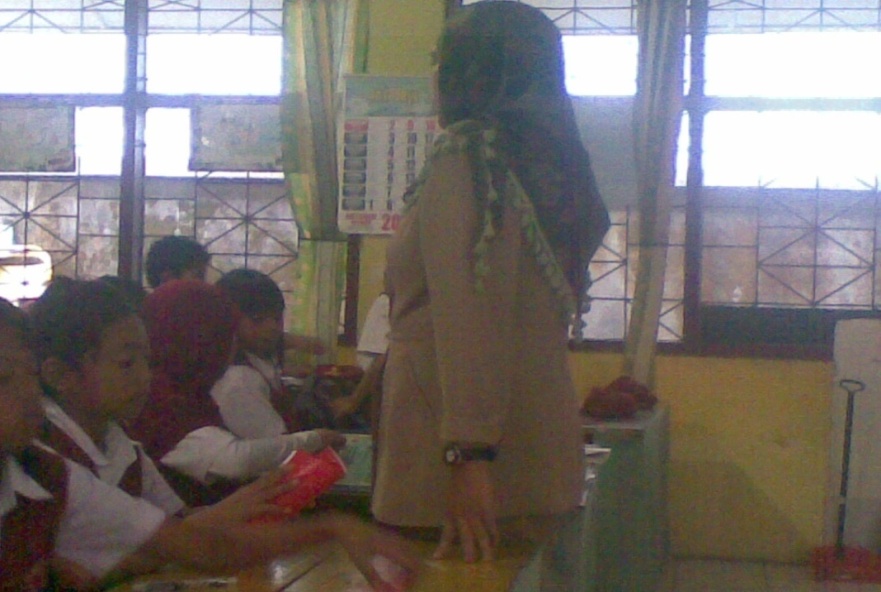  Guru menyampaikan materi pelajaran 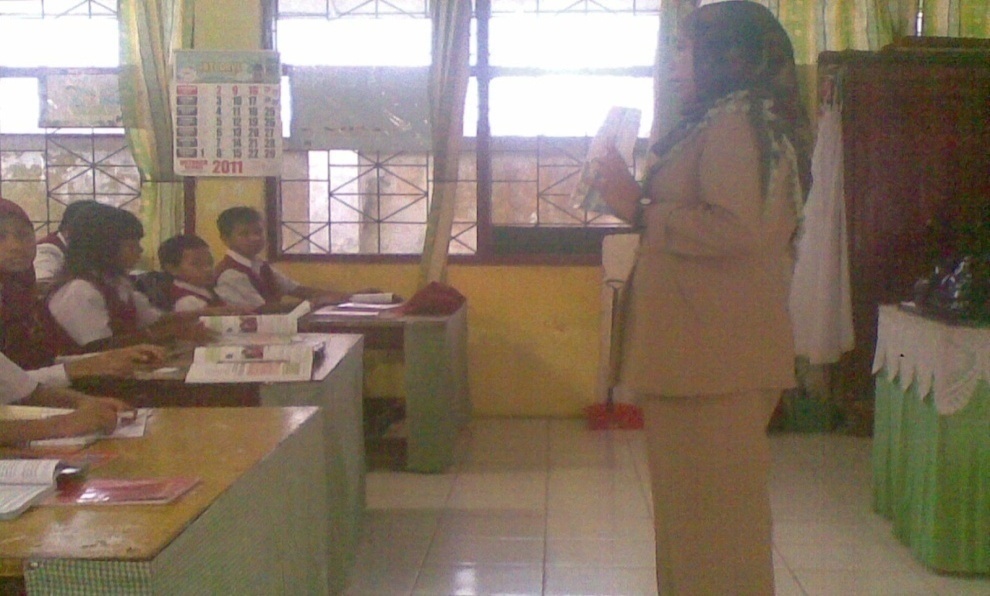       Guru meminta murid untuk berpikir tentang materi yang disampaikan   secara   individual. 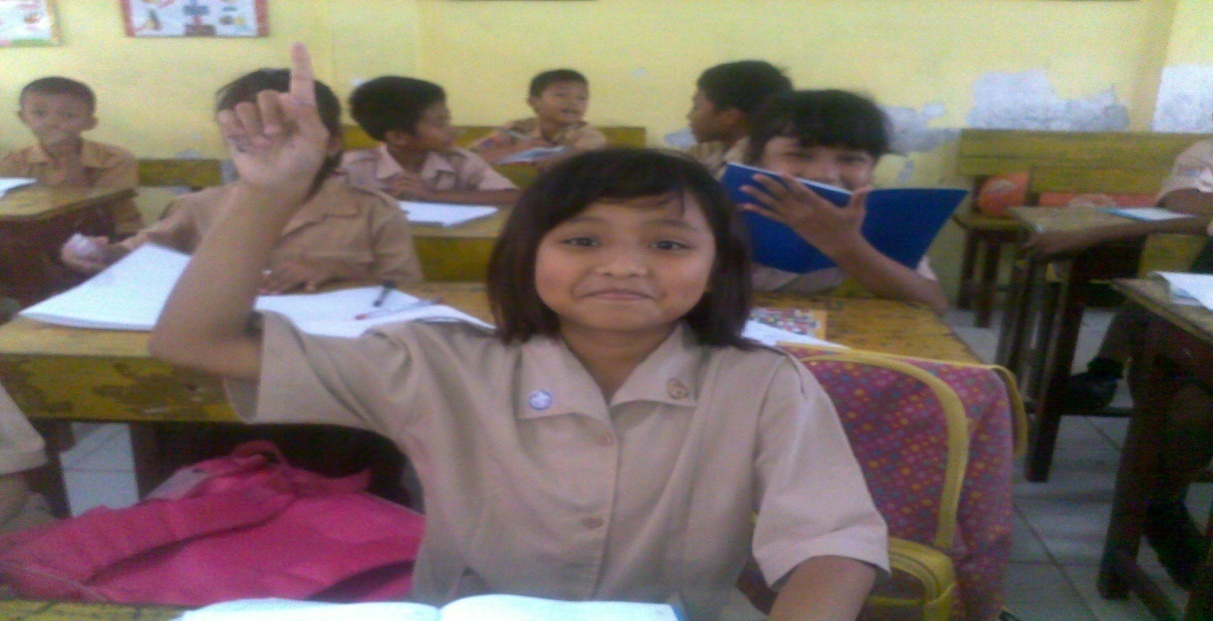 Murid mengangkat tangannya dan mengajukan pertanyaan 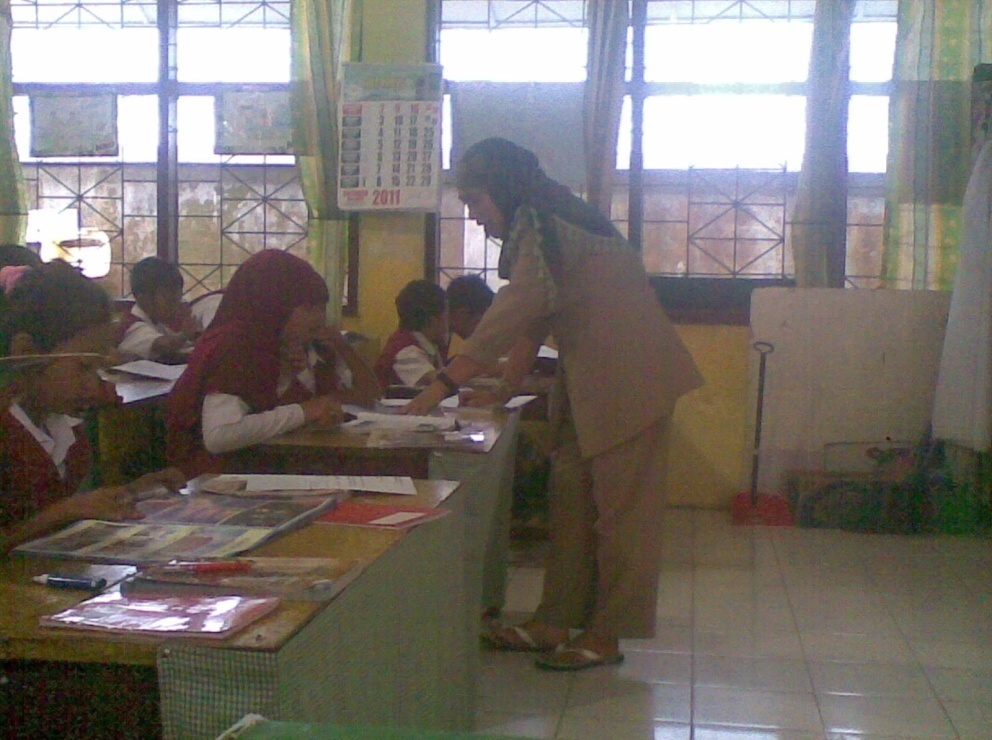 Guru meminta murid berpasangan  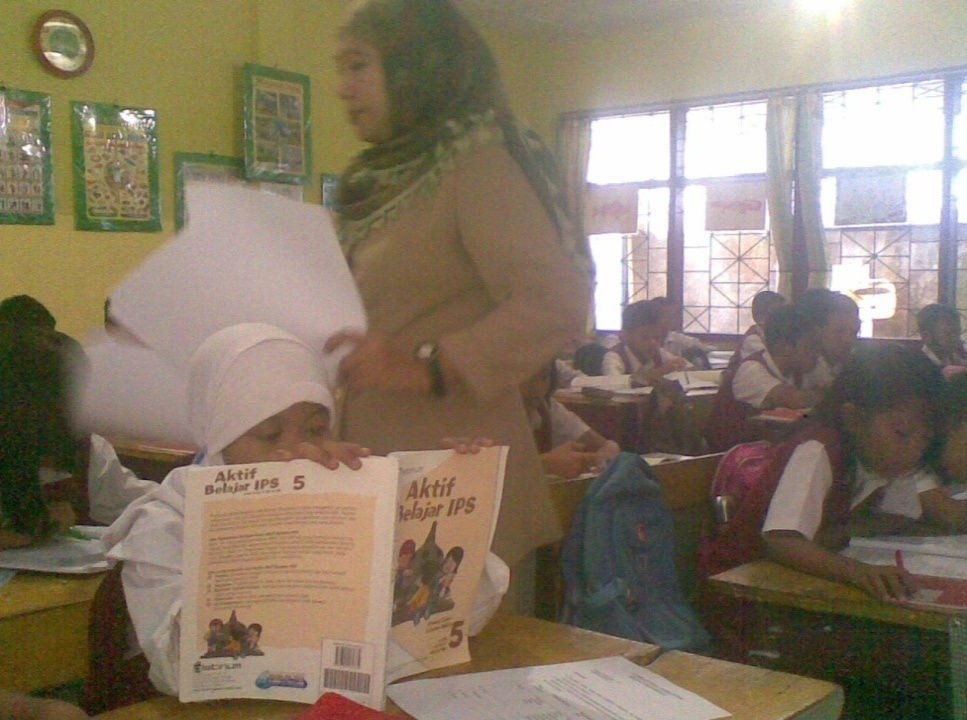                  Guru membagikan  LKM  kepada murid 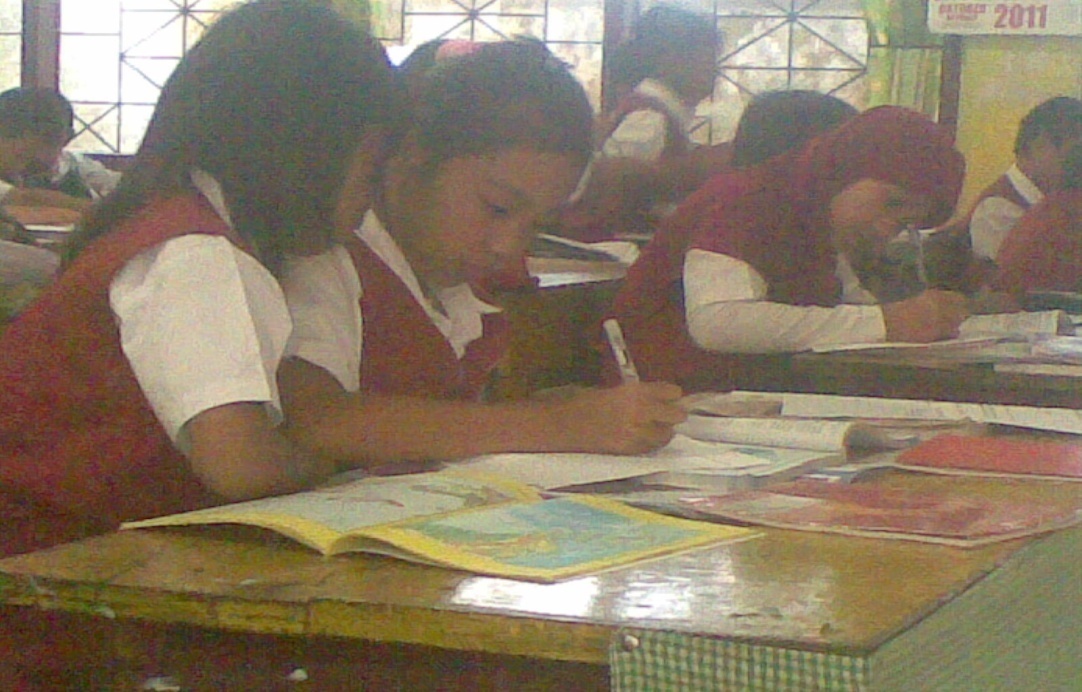                       Murid megerjakan soal LKM secara berpasangan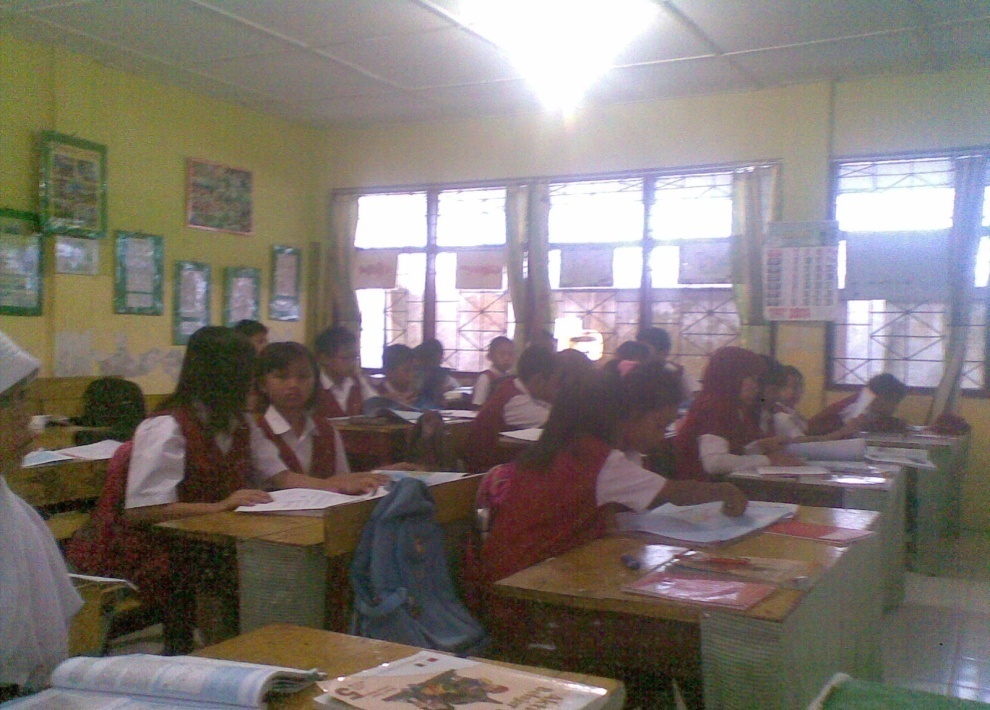                 Tiap kelompok  murid mengemukakan hasil diskusiya     			Guru  memberikan kesimpulan materi pelajaran kepada murid 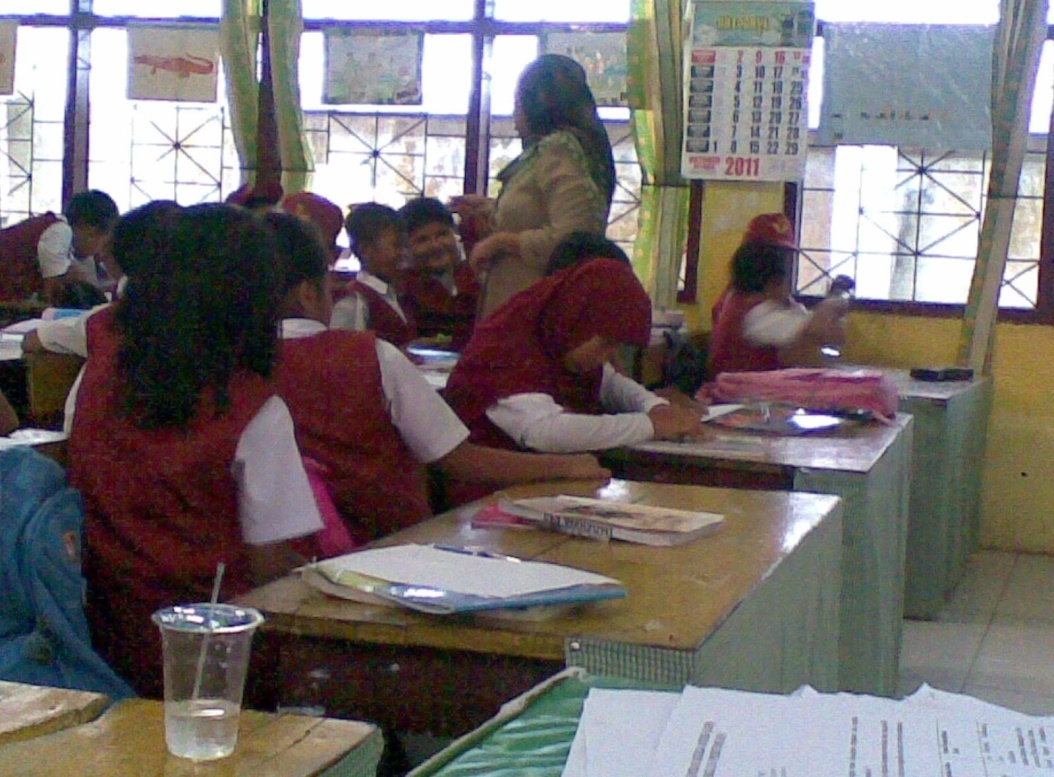                         Uraian                                                           Nilai                        Subjek                                                             30                    Skor ideal                                                            100                  Skor tertinggi                                                         95                 Skor terendah                                                          20                     Rata-rata                                                             55,66Uraian                                         NilaiSubjek                                           30Skor ideal                                      100Skor tertinggi                                 100Skor terendah                                  60   Rata-rata                                       83,5 No          Pulau/         Kepulauan Kenampakan Alam         Nama Kenampakan         Alam 1.Sumatra GunungPegunungan Sungai Danauleuser, Sibayak, Sorikmarapi, DempoBukit BarisanAsahan ,Kampar, Batanghari, MusiLaut tawar, Toba, Kerinci, Ranau,Tapanuli, Bayur, Tembilahan, Painan,2.Jawa 3.Kalimantan4.Sulawesi5.Papua     No                 Arti Simbol Pada Peta            Simbol      1 Danau     2 Sungai     3 Rawa     4 Gunung No          Pulau/         Kepulauan Jenis-jenis Flora di Indonesia Jenis-jenis Fauna  di Indonesia1.Sumatra Pinus,kamper, meranti,kayu besi, kayu manis, beringinGajah,harimau,tapir,badak,orang utan,kera.2.Jawa 3.Kalimantan4.Sulawesi5.Papua No                 Kenampakan buatan                             Letak                             Letak 1Waduk jatiluhur 2Pelabuhan belawan 3Pelabuhan teluk bayur4Bandara talang betutu5Bandara pattimura 6Pelabuhan merak 7Bandara hasanuddin 8Jembatan ampere9Waduk karangkates10Bandara soekarno hatta       Bobot                          Rubrik       1-3                                 3   = jika jawaban benar, tepat dan  jelas  2   = jika jawaban benar, namun kurang jelas 1 =  jika jawaban benar, namun salah  0   = jika tidak ada jawaban sama sekali NOJawabanBobot1.A12.B13.D14.A15.B16.A17A18.C19. B110. A111. D112.B113.  B114.  A115.C1 16.C1 17A118.  C1 19.C1 20.D1JUMLAH PEMBOBOTANJUMLAH PEMBOBOTAN                20NOJawabanBobot1.C12.D13.A14.A15.                                C16.D17A18.B19.D110.A111.                                 C1 12.                              B 113.A114.B115.                              D1 16.                              A1 17                              B118. C1 19.B1 20.                               B1JUMLAH PEMBOBOTANJUMLAH PEMBOBOTAN                20No.Nama SiswaHasil TesSkorNo.Nama SiswaSkor SoalSkorNo.Nama Siswa1-20SkorNo.Nama SiswaJumlahSkor1.Farlin 11552. Irfan11553. Yudi Wibowo 10504.Andi Ikram Alhinan  9455.Andi Rifaldi Reski. S  13656.Andri Susanto 13657.Imam Ahmad. M  735 8.Maulana Malik   16809.M.Chaerul Anam84010.M.Ikram Arrasyid136511.M.Rafid  157512.Alda Mayanti136513.Alia Damayanti 42014.Arum Sari Ulandari 115515.Asrah Sahrah 126016.Citra Dewi 52517.Novia Amalia199518.Nurasiah105519.Nurfaida Thaiba178520.Putri Regina Frayudi63021.Salsabila94522.Sri Wahyuningsih189023.Muh.Ali Fatur94524. Vidi Gunadi126025Muh Erlangga105026.Nurul Fitriani94527.S.Munsir94528.A. M.Rayhan M.Yusuf84029.Andi Isyafarlan147030.Sitti Attahirah1260JumlahJumlahJumlah1670 Rata-rata KelasRata-rata KelasRata-rata Kelas55,66KetuntasanKetuntasanKetuntasan33,33KetidaktuntasanKetidaktuntasanKetidaktuntasan66,66No.Nama SiswaHasil TesSkorNo.Nama SiswaSkor SoalSkorNo.Nama Siswa1-20SkorNo.Nama SiswaJumlahSkor1.Farlin 16802. Irfan16803. Yudi Wibowo 18904.Andi Ikram Alhinan  15755.Andi Rifaldi Reski. S  16806.Andri Susanto 17857.Imam Ahmad. M  17858.Maulana Malik   18909.M.Chaerul Anam147010.M.Ikram Arrasyid168011.M.Rafid  199512.Alda Mayanti178513.Alia Damayanti 126014.Arum Sari Ulandari 189015.Asrah Sahrah 178516.Citra Dewi 126017.Novia Amalia2010018.Nurasiah178519.Nurfaida Thaiba199520.Putri Regina Frayudi157521.Salsabila178522.Sri Wahyuningsih2010023.Muh.Ali Fatur178524. Vidi Gunadi178525Muh Erlangga168026.Nurul Fitriani168027.S.Munsir178528.A. M.Rayhan M.Yusuf178529.Andi Isyafarlan189030.Sitti Attahirah1785JumlahJumlahJumlah2505Rata-rata KelasRata-rata KelasRata-rata Kelas               83,5KetuntasanKetuntasanKetuntasan93,33 %KetidaktuntasanKetidaktuntasanKetidaktuntasan6, 66 %No.Nama Murid Nilai Hasil BelajarNilai Hasil BelajarNilai Hasil BelajarNilai Hasil BelajarNilai Hasil BelajarNo.Nama Murid Tes Instrumen Siklus IKetTesInstrumen Siklus IIKetKet1.Farlin 55     Cukup 80Baik Baik 2. Irfan55     Cukup 80Baik Baik 3. Yudi Wibowo 50     Kurang 90Sangat baik Sangat baik 4.Andi Ikram Alhinan  45     Kurang 75Baik Baik 5.Andi Rifaldi Reski. S  65      Baik 80Baik Baik 6.Andri Susanto 65      Baik85Sangat baik Sangat baik 7.Imam Ahmad. M  35 Sangat Kurang 85Sangat baik Sangat baik 8.Maulana Malik   80      Baik 90Sangat Baik Sangat Baik 9.M.Chaerul Anam40Kurang 70Baik Baik 10.M.Ikram Arrasyid65       Baik 80Baik Baik 11.M.Rafid  75       Baik 95Sangat Baik Sangat Baik 12.Alda Mayanti65       Baik 85Sangat Baik Sangat Baik 13.Alia Damayanti 20Sangat Kurang 60Cukup Cukup 14.Arum Sari Ulandari 55Cukup 90Sangat BaikSangat Baik15.Asrah Sahrah 60Cukup 85Sangat Baik Sangat Baik 16.Citra Dewi 25Sangat Kurang 60Cukup Cukup 17.Novia Amalia95 Sangat Baik 100Sangat Baik Sangat Baik 18.Nurasiah55Cukup 85Sangat Baik Sangat Baik 19.Nurfaida Thaiba85Sangat Baik 95Sangat Baik Sangat Baik 20.Putri Regina Frayudi30Sangat Kurang 75   Baik    Baik 21.Salsabila45Kurang 85Sangat Baik Sangat Baik 22.Sri Wahyuningsih90Sangat Baik 100Sangat Baik Sangat Baik 23.Muh.Ali Fatur45Kurang 8585 Sangat Baik 24. Vidi Gunadi60Cukup 8585Sangat Baik 25Muh Erlangga50Kurang 8080Baik26.Nurul Fitriani45Kurang 8080Baik27.S.Munsir45Kurang 8585Sangat Baik 28.A.M.Rayhan M.Yusuf40Kurang 8585Sangat Baik29.Andi Isyafarlan70Baik 9090Sangat Baik30.Sitti Attahirah60Cukup 8585Sangat BaikJumlah                               Jumlah                               1670 1670 250525052505Rata-rata KelasRata-rata Kelas55,6655,6683,5 83,5 83,5 KetuntasanKetuntasan33,33 %33,33 %93,33 %93,33 %93,33 %KetidaktuntasanKetidaktuntasan66,66 %66,66 %6, 66 %6, 66 %6, 66 %NoAspek yang diamati                       Pengamatan                       Pengamatan                       Pengamatan                       Pengamatan                       Pengamatan                       Pengamatan       Ket       Ket NoAspek yang diamati  Pertemuan  I Pertemuan  I Pertemuan  IPertemuan IIPertemuan IIPertemuan II     Pertemuan      Pertemuan NoAspek yang diamati  1   2     3 123    I   II1Guru menyampaikan topik materi kompetensi yang ingin dicapai    √√  C    C 2Guru meminta murid untuk berpikir tentang topik materi/permasalahan yang disampaikan secara individual   √√  C    C 3Guru meminta murid berpasangan dengan teman sebelahnya (kelompok 2 orang) dan mengutarakan hasil pemikiran masing-masing topiknya tadi   √√  C    C  4Guru membagikan LKM dan masing-masing kelompok mengerjakannya  √√√  C   B 5Guru memimpin pleno diskusi, tiap kelompok pasangan mengemukakan hasil diskusinya untuk berbagi jawaban (share) dengan seluruh murid dikelas √  C   C 6Guru mengarahkan pokok permasalahan dan menambah materi yang belum diungkapkan    √  C   C 7Guru memberikan kesimpulan sesuai dengan materi pembelajaran   √√ B    B             Jumlah -    6   1 -   5    2              %085,7114,28071,4228,57  C     C NoAspek yang diamati                       Pengamatan                       Pengamatan                       Pengamatan                       Pengamatan                       Pengamatan                       Pengamatan       Ket       Ket NoAspek yang diamati  Pertemuan  I Pertemuan  I Pertemuan  IPertemuan IIPertemuan IIPertemuan II     Pertemuan      Pertemuan NoAspek yang diamati 12  3 123      I   II1Guru menyampaikan topik materi kompetensi yang ingin dicapai √√    B    B  2Guru meminta murid untuk berpikir tentang topik materi/permasalahan yang disampaikan secara individual√√   B    B  3Guru meminta murid berpasangan dengan teman sebelahnya (kelompok 2 orang) dan mengutarakan hasil pemikiran masing-masing topiknya tadi √√   C    B   4Guru membagikan LKM dan masing-masing kelompok mengerjakannya  √√    B   B 5Guru memimpin pleno diskusi, tiap kelompok pasangan mengemukakan hasil diskusinya untuk berbagi jawaban (share) dengan seluruh murid dikelas √    C   C 6Guru mengarahkan pokok permasalahan dan menambah materi yang belum diungkapkan √√   B   B  7Guru memberikan kesimpulan sesuai dengan materi pembelajaran √√   B    B             Jumlah - 1 6--  7             %014,2885,71 00 100  B     B  